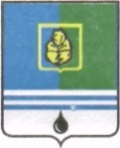 					РЕШЕНИЕДУМЫ ГОРОДА КОГАЛЫМАХанты-Мансийского автономного округа - ЮгрыОт «09» февраля 2022г. 							№79-ГДОб утверждении отчета о деятельностиДумы города Когалыма за 2021 годВ соответствии с Федеральным законом от 06.10.2003 №131-ФЗ «Об общих принципах организации местного самоуправления в Российской Федерации», Уставом города Когалыма, Регламентом Думы города Когалыма, рассмотрев отчет о деятельности Думы города Когалыма за 2021 год, Дума города Когалыма РЕШИЛА:Утвердить отчет о деятельности Думы города Когалыма за 2021 год согласно приложению к настоящему решению.2. Опубликовать настоящее решение и приложение к нему в газете «Когалымский вестник».ПредседательДумы города Когалыма			            А.Ю.ГоворищеваПриложение к решению Думы города Когалымаот 09.02.2022 № 79-ГДОтчето деятельности Думы города Когалыма за 2021 годОРГАНИЗАЦИЯ ДЕЯТЕЛЬНОСТИ ДУМЫ ГОРОДА КОГАЛЫМАВ 2021 году Дума города Когалыма продолжила работу по совершенствованию нормативной правовой базы, которая позволяет городу сегодня и в дальнейшем развиваться хорошими темпами. В период действия режима повышенной готовности в условиях распространения коронавирусной инфекции рабочий процесс представительного органа не был нарушен. Осуществлен переход на дистанционный формат работы, продолжена практика проведения заседаний Думы города Когалыма путем использования систем видео-конференц-связи.Отчет о деятельности Думы города Когалыма (далее – Дума города) подготовлен в целях обобщения результатов исполнения депутатами полномочий представительного органа, содержит информацию о деятельности постоянных Комиссий, депутатского объединения ВПП «Единая Россия», аппарата представительного органа, Молодежной палаты при Думе города. Кроме того, представлена информация о взаимодействии Думы города с органами исполнительной власти автономного округа, органами местного самоуправления, с надзорными и правоохранительными органами, о работе с наказами избирателей и других направлениях.Основной формой деятельности Думы города являются периодические заседания, проводимые в соответствии с планом работы на год, в который входят нормотворческие, организационные и контрольные мероприятия в соответствии с полномочиями. Порядок созыва, подготовки и проведения заседаний Думы города установлен Регламентом Думы города Когалыма (далее – Регламент Думы города). Состав депутатского корпуса2021 год стал годом окончания полномочий Думы города Когалыма шестого созыва и началом работы Думы города Когалыма седьмого созыва. На муниципальных выборах 19 сентября 2021 года (решение от 23.06.2021 №567-ГД) на основе всеобщего равного и прямого избирательного права при тайном голосовании сроком на пять лет избраны депутаты Думы города седьмого созыва. Выборы депутатов прошли по мажоритарной избирательной системе относительного большинства, при которой депутаты Думы города избраны по одномандатным избирательным округам. Установленная и избранная численность депутатов Думы города седьмого созыва составляет 21 депутат. Депутаты Думы города осуществляют свои полномочия на непостоянной основе (20 депутатов), совмещая депутатскую деятельность с выполнением трудовых обязанностей по месту основной работы, один депутат на постоянной профессиональной основе (председатель Думы города).Председателем Думы города седьмого созыва избрана Говорищева Алла Юрьевна, депутат по одномандатному избирательному округу №1 (решение от 29.09.2021 №1-ГД), заместителем председателя избран Агадуллин Тимур Акрамович, депутат по одномандатному избирательному округу №18 (решение от 29.09.2021 №2-ГД). На первом заседании утверждена структура Думы города седьмого созыва (решение от 29.09.2021 №3-ГД). В структуру Думы города седьмого созыва вошли 3 постоянные Комиссии, которые осуществляют деятельность по вопросам бюджета, социальной политики и жилищно-коммунального хозяйства (решение от 29.09.2021 №4-ГД).15 депутатов вошли в состав созданного в Думе города седьмого созыва депутатского объединения в форме фракции Всероссийской политической партии «Единая Россия» (решение от 29.09.2021 №8-ГД), руководителем фракции избран Агадуллин Тимур Акрамович, депутат по одномандатному избирательному округу №18. Показатели нормотворческой деятельности За отчетный период депутатами Думы города шестого созыва проведено 8 заседаний, из них 2 – внеочередных, депутатами Думы города седьмого созыва проведено 4 заседания.Заседание Думы города правомочно, если на нем присутствует не менее 14 депутатов, переносов заседаний Думы города в 2021 году в связи с отсутствием кворума не было.   Информация о посещаемости депутатами Думы города 6 и 7 созывов заседаний Думы, постоянных комиссий, депутатских слушаний в 2021 году представлена в Приложении №1 к отчету.В целях оперативного решения вопросов, отнесенных к компетенции представительного органа, в 2021 году принято Думой города шестого созыва – 7 решений, Думой города седьмого созыва – 1 решение посредством заочного голосования, путем письменного опроса мнения депутатов и в соответствии с Регламентом Думы города подтверждены на очередном заседании Думы города.Из 143 решений, принятых в 2021 году, на заседаниях Думы города шестого созыва – 87, на заседаниях Думы города седьмого созыва – 56, в числе которых 67 нормативных правовых актов, формирующих правовую основу для реализации вопросов местного значения на территории города Когалыма в интересах горожан. Это Устав города, бюджет и решения, принятые в пределах компетенции Думы города, регулирующие отношения по вопросам местного значения и распространяющие свое действие на неограниченный круг лиц, подписанные главой города и председателем Думы города. При организации данного процесса особое внимание уделялось законности и своевременности принимаемых решений, что обеспечивалось путем конструктивного сотрудничества с прокуратурой на этапе подготовки проектов решений, а также путем проведения юридико-технических, финансово – экономических, антикоррупционных экспертиз.Повестки заседаний Думы города формировались из вопросов по плану работы, а также вопросов, возникающих в ходе работы и необходимых для решения задач, связанных с обеспечением жизнедеятельности города Когалыма. В план работы на 2021 год (решение от 23.12.2020 №520-ГД) было включено 34 вопроса для рассмотрения на заседаниях Думы города, постоянных комиссиях, депутатских слушаниях и 31 мероприятие по организации деятельности представительного органа, депутатов и работе с избирателями. Депутаты Думы города седьмого созыва продолжили работу по утвержденному плану.В целях повышения качества нормотворческой работы проекты решений Думы города проходили процедуру предварительного рассмотрения на заседаниях постоянных Комиссий Думы города.За отчетный период было проведено 15 заседаний постоянных Комиссий Думы города, на которых рассмотрено 98 вопросов, из них:- Комиссия по бюджету – 5 заседаний (6 созыв – 2 заседания, 7 созыв – 3 заседания), рассмотрено – 28 вопросов;- Комиссия по социальной политике – 7 заседаний (6 созыв – 4 заседания, 7 созыв – 3 заседания), рассмотрено – 52 вопроса;- Комиссия по вопросам жилищно-коммунального хозяйства и жизнеобеспечения города – 2 заседания (7 созыв), рассмотрено – 8 вопросов;-  совместные заседания постоянных Комиссий – 1 заседание (6 созыв), рассмотрено – 10 вопросов. В отчетный период на всех заседаниях принимали участие депутаты, глава города и его заместители, председатель и сотрудники контрольно-счетной палаты, представители прокуратуры, руководители и должностные лица структурных подразделений Администрации города Когалыма, руководители учреждений, организаций, предприятий, представители общественных организаций и средств массовой информации города.  Информация о персональном составе постоянных Комиссий Думы города                  6 и 7 созывов представлена в Приложении №2 к отчету.Проекты решений Думы города готовились субъектами, обладающими правотворческой инициативой. Так, 75 проектов подготовлено по инициативе Главы города; 68 – по инициативе Думы города.  Решения Думы города Когалыма, принятые в 2021 году, размещены в разделе «Документы» на официальном сайте Администрации города Когалыма в информационно-телекоммуникационной сети Интернет.По сферам правового регулирования решения Думы города, принятые в 2021 году, распределены следующим образом: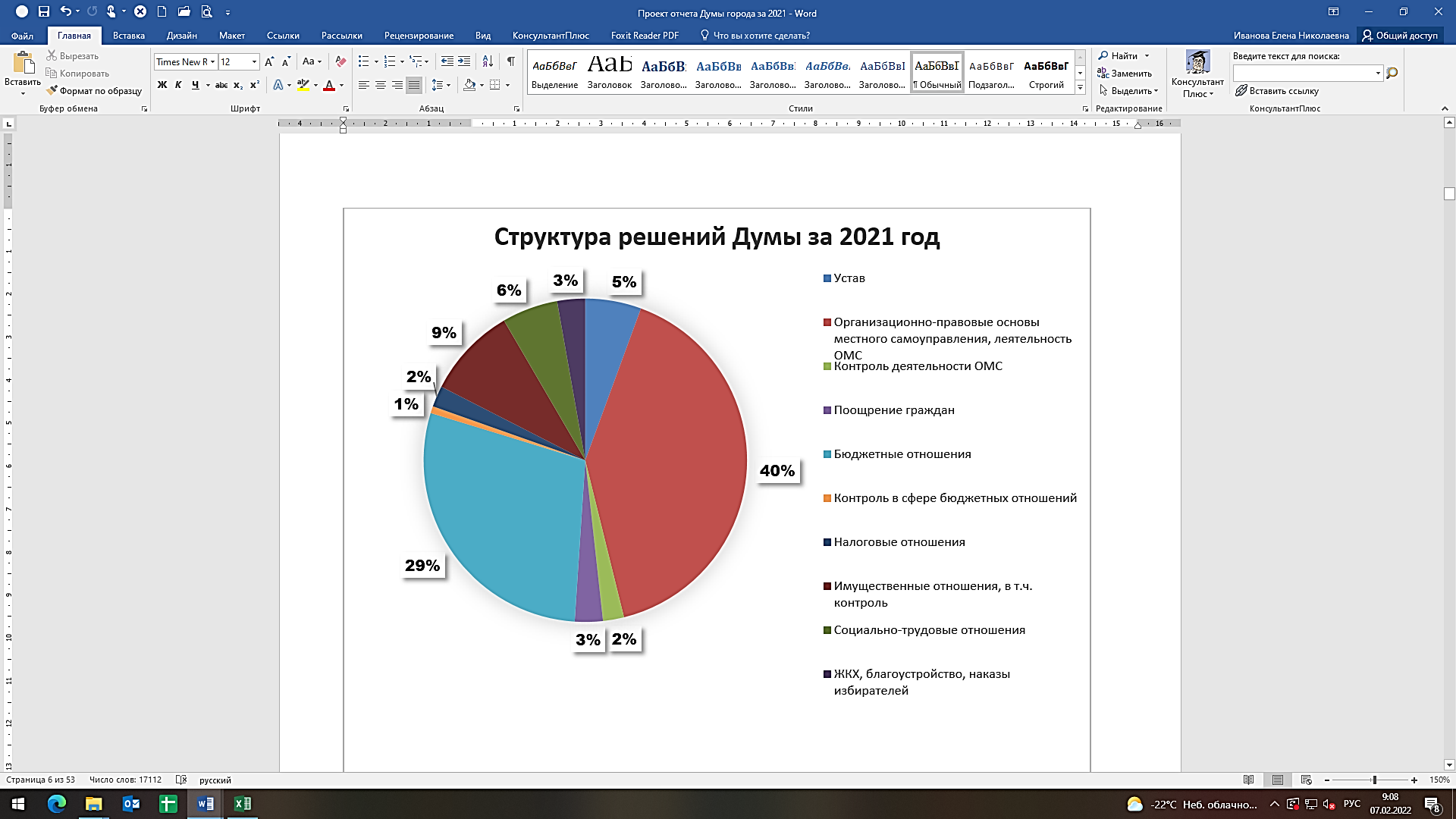 В 2021 году было проведено 6 процедур публичных слушаний, призванных обеспечить участие жителей города Когалыма в рассмотрении наиболее важных проектов муниципальных нормативных правовых актов.Решением Думы города было назначено 5 процедур публичных слушаний по проектам решений на: - 18.01.2021 о внесении изменений в Устав города Когалыма (решение от 23.12.2020 №483-ГД); - 19.04.2021 об утверждении отчета об исполнении бюджета города Когалыма за 2020 год (решение от 24.03.2021 №547-ГД); - 17.05.2021 о внесении изменений в Устав города Когалыма (решение от 21.04.2021 №554-ГД);- 18.10.2021 о внесении изменений в Устав города Когалыма (решение от 24.09.2021 №602-ГД);- 22.11.2021 о бюджете города Когалыма на 2022 год и на плановый период 2023-2024 годов» (решение от 27.10.2021 №11-ГД);Постановлением главы города была назначена 1 процедура публичных слушаний по проекту решения на:- 21.06.2021 о внесении изменений в правила землепользования и застройки территории города Когалыма (постановление от 18.05.2021 №3).На протяжении 2021 года в публичных слушаниях приняло участие 166 жителей нашего города. Заключения по результатам публичных слушаний опубликованы в городской газете «Когалымский вестник» и размещены на официальном сайте Администрации города Когалыма в информационно-телекоммуникационной сети Интернет.По вопросам, представляющим общественную, социальную, экономическую значимость в Думе города проводятся депутатские слушания. Так в 2021 году состоялось 4 заседания (от 24.03.2021, от 23.06.2021, от 01.09.2021, от 24.11.2021), на которых было рассмотрено 9 вопросов, по которым дано 7 протокольных поручений Думы города. В соответствии с Регламентом Думы города и на основании постановления Губернатора Ханты-Мансийского автономного округа – Югры, постановления Думы Ханты-Мансийского автономного округа – Югры, а также постановлений и распоряжений Администрации города депутаты Думы города седьмого созыва делегированы в состав комиссий, советов и других совещательных органов – 26.Информация об участии депутатов Думы города 6 созыва в работе комиссий, советов и других совещательных органов, представлена в Приложении №3 к отчету.Межпарламентское сотрудничество В целях развития межпарламентских связей:10 февраля в работе 39 заседания Думы города приняли участие депутаты Думы Ханты-Мансийского автономного округа – Югры Дубов Вячеслав Владимирович, Ковальский Андрей Петрович и депутат Тюменской областной Думы Лосева Инна Вениаминовна.17 февраля депутат Государственной Думы Федерального собрания Российской Федерации Павел Николаевич Завальный провел встречу с депутатами Думы города в режиме видео-конференц-связи.30 марта председатель Думы города Алла Юрьевна Говорищева приняла участие в заседании Постоянной комиссии Совета при Губернаторе Ханты-Мансийского автономного округа – Югры по развитию местного самоуправления в Ханты-Мансийском автономном округе – Югре.30 марта председатель Думы города Алла Юрьевна Говорищева приняла участие в 15 заседании Координационного совета представительных органов местного самоуправления муниципальных образований Ханты-Мансийского автономного округа – Югры и Думы Ханты-Мансийского автономного округа – Югры.19 апреля председатель Думы города Алла Юрьевна Говорищева приняла участие в заседании Совета при Губернаторе Ханты-Мансийского автономного округа – Югры по развитию местного самоуправления в Ханты-Мансийском автономном округе – Югре.18 мая председатель Думы города Алла Юрьевна Говорищева приняла участие в заседании Постоянной комиссии Совета при Губернаторе Ханты-Мансийского автономного округа – Югры по развитию местного самоуправления в Ханты-Мансийском автономном округе – Югре.17 августа председатель Думы города Алла Юрьевна Говорищева приняла участие в заседании Совета при Губернаторе Ханты-Мансийского автономного округа – Югры по развитию местного самоуправления в Ханты-Мансийском автономном округе – Югре.27 сентября председатель Думы города Алла Юрьевна Говорищева приняла участие в заседании Постоянной комиссии Совета при Губернаторе Ханты-Мансийского автономного округа – Югры по развитию местного самоуправления в Ханты-Мансийском автономном округе – Югре.27 октября председатель Думы города Алла Юрьевна Говорищева приняла участие в заседании Постоянной комиссии Совета при Губернаторе Ханты-Мансийского автономного округа – Югры по развитию местного самоуправления в Ханты-Мансийском автономном округе – Югре.17 ноября председатель Думы города Когалыма Алла Юрьевна Говорищева приняла участие в заседании Координационного совета представительных органов местного самоуправления муниципальных образований Ханты-Мансийского автономного округа – Югры и Думы Ханты-Мансийского автономного округа – Югры.25 ноября председатель Думы города Когалыма Алла Юрьевна Говорищева приняла участие в заседании Думы Ханты-Мансийского автономного округа – Югры «Об отчете Губернатора Ханты-Мансийского автономного округа – Югры о результатах деятельности Правительства Ханты-Мансийского автономного округа – Югры за 2021 год, в том числе по вопросам, поставленным Думой Ханты-Мансийского автономного округа – Югры».10 декабря председатель Думы города Алла Юрьевна Говорищева приняла участие в заседании Совета при Губернаторе Ханты-Мансийского автономного округа – Югры по развитию местного самоуправления в Ханты-Мансийском автономном округе – Югре.В отчетном периоде по результатам заседаний Совета при Губернаторе Ханты-Мансийского автономного округа – Югры по развитию местного самоуправления в Ханты-Мансийском автономном округе – Югре органам местного самоуправления муниципальных образований давались поручения, которые отрабатывались в установленные сроки и в полном объеме. НОРМОТВОРЧЕСКАЯ ДЕЯТЕЛЬНОСТЬ ДУМЫ ГОРОДА  Осуществление нормотворческой деятельности - одна из основных функций представительного органа местного самоуправления, направленная на урегулирование разных сфер жизнедеятельности города в целях создания благоприятных условий жизни населения. В соответствии с действующим законодательством Российской Федерации подготовленные проекты и принятые решения Думы города были направлены в прокуратуру города Когалыма (далее – прокуратура города) для осуществления проверки законности муниципальных правовых актов Думы города. Представители прокуратуры города в 2021 году приняли участие во всех заседаниях Думы города, постоянных Комиссиях Думы города и депутатских слушаниях.В целях осуществления надзорной деятельности в сфере принятия муниципальных правовых актов, контроля за их исполнением и реализации государственной политики в области противодействия коррупции на территории города Когалыма прокуратурой города на постоянной основе проводилось изучение действующих решений Думы города, так:- по результатам изучения Положения о Комиссии по противодействию коррупции, утвержденного решением Думы города от 25.10.2017 №108-ГД, были выявлены недостатки, требующие устранения. Доводы, изложенные в письме прокуратуры, нашли свое подтверждение и решением Думы города были устранены (решение от 24.03.2021 №549-ГД);- в связи с вступлением в силу Федерального закона от 30.12.2020 №494-ФЗ «О внесении изменений в Градостроительный кодекс Российской Федерации и отдельные законодательные акты Российской Федерации в целях обеспечения комплексного развития территории» прокуратурой города был подготовлен модельный нормативный правовой акт о внесении изменений в решение Думы города от 29.06.2009 №390-ГД «Об утверждении правил землепользования и застройки территории города Когалыма». С учетом результатов публичных слушаний было принято соответствующее решение (решение от 23.06.2021 №585-ГД);- в связи с вступлении в силу Федерального закона от 11.06.2021 №170-ФЗ «О внесении изменений в отдельные законодательные акты Российской Федерации в связи с принятием Федерального закона «О государственном контроле (надзоре) и муниципальном контроле в Российской Федерации» прокуратурой города были подготовлены модельные нормативные правовые акты, положения которых были учтены при принятии следующих решений Думы города:1. «Об утверждении положения о муниципальном земельном контроле в городе Когалыме» (решение от 01.09.2021 №588-ГД);2. «Об утверждении положения о муниципальном жилищном контроле в городе Когалыме» (решение от 01.09.2021 №589-ГД);3. «Об утверждении положения о муниципальном лесном контроле в городе Когалыме» (решение от 01.09.2021 №590-ГД);4. «Об утверждении положения о муниципальном контроле на автомобильном транспорте, городском наземном электрическом транспорте и в дорожном хозяйстве в границах города Когалыма» (решение от 01.09.2021 №591-ГД);5. «Об утверждении положения о муниципальном контроле в сфере благоустройства территории города Когалыма» (решение от 01.09.2021 №592-ГД);- в связи с проведением мониторинга изменений действующего законодательства прокуратурой города было направлено письмо с предложением привести Устав города, Порядок организации и проведения публичных слушаний в городе Когалыме в соответствие с требованиями Федерального закона от 01.07.2021 №289-ФЗ «О внесении изменений с статью 28 Федерального закона «Об общих принципах организации местного самоуправления в Российской Федерации». Соответствующие решения представительного органа были приняты (решения от 01.09.2021 №596-ГД, от 27.10.2021 №9);- в связи с вступлением в силу Федерального закона от 01.07.2021 №255-ФЗ «О внесении изменений в Федеральный закон «Об общих принципах организации и деятельности контрольно-счетных органов субъектов Российской Федерации и муниципальных образований» прокуратурой города было направлено письмо о необходимости принять меры, направленные на разработку и корректировку муниципальных нормативных правовых актов в сфере организации и деятельности контрольно-счетных органов. Специалистами аппарата Думы города была проведена соответствующая работа по внесению изменений в Устав города (решение от 24.11.2021 №16-ГД), в Положение о Контрольно-счетной палате города Когалыма (решение от 27.10.2021 №13).В соответствии с Законом Ханты-Мансийского автономного округа – Юры от 24.11.2008 №138-оз «О регистрации муниципальных правовых актов Ханты-Мансийского автономного округа – Югры» специалистами аппарата Думы города самостоятельно проводится работа по включению муниципальных правовых актов Думы города в программное обеспечение «Система автоматизированного рабочего места муниципального образования» (АРМ Муниципал) с целью их последующего включения Управлением государственной регистрации нормативных правовых актов Аппарата Губернатора Ханты-Мансийского автономного округа – Югры в Регистр муниципальных правовых актов Ханты-Мансийского автономного округа – Югры.Об изменениях и дополнениях Устава города, Регламента Думы города Устав муниципального образования – муниципальный нормативный правовой акт, определяющий статус муниципального образования и особенности деятельности органов местного самоуправления, закрепляющий организационные, финансово-экономические и иные основы местного самоуправления на территории муниципального образования.В числе вопросов, рассмотренных на заседаниях Думы города в 2021 году, были вопросы, касающиеся внесения изменений и дополнений в Устав города. Большая часть принятых изменений и дополнений явилась следствием приведения Устава города в соответствии с действующим законодательством Российской Федерации, в том числе Федерального закона от 06.10.2003           №131-ФЗ «Об общих принципах организации местного самоуправления в Российской Федерации», в который восемь раз вносились изменения.Решением Думы города от 10.02.2021 №531-ГД внесены изменения в Устав города: - перечень исключений из требования оценки регулирующего воздействия проектов муниципальных нормативных правовых актов, затрагивающих вопросы осуществления предпринимательской и инвестиционной деятельности, дополнен проектами, разработанными в целях ликвидации чрезвычайных ситуаций природного и техногенного характера на период действия режимов чрезвычайных ситуаций;- установлено, что глава муниципального образования обязан опубликовать (обнародовать) муниципальный правовой акт о внесении изменений и дополнений в устав муниципального образования в течение семи дней со дня поступления из уполномоченного органа в сфере регистрации уставов уведомления о включении сведений о муниципальном правовом акте о внесении изменений в устав муниципального образования в государственный реестр уставов муниципальных образований субъекта Российской Федерации, предусмотренного частью 6 статьи 4 Федерального закона от 21.07.2005 №97-ФЗ «О государственной регистрации уставов муниципальных образований».Управлением Министерства юстиции Российской Федерации по Ханты-Мансийскому автономному округу – Югре в соответствии с заключением             от 17.03.2021 №02-62-зум отказано в государственной регистрации решения Думы города Когалыма от 10.02.2021 №531-ГД «О внесении изменений в Устав города Когалыма» в силу того, что не соблюден 30-дневный срок, установленный федеральным законодательством для непосредственного ознакомления граждан с проектом муниципального правового акта о внесении изменений и дополнений в Устав муниципального образования в целях участия граждан в его обсуждении. В связи с чем указанное решение Думы города было отменено (решение от 21.04.2021 №553-ГД). Решением Думы города от 23.06.2021 №565-ГД внесены изменения в Устав города:- вопросы местного значения и полномочия Администрации города дополнены вопросом по принятию решений и проведению на территории городского округа мероприятий по выявлению правообладателей ранее учтенных объектов недвижимости, направление сведений о правообладателях данных объектов недвижимости для внесения в Единый государственный реестр недвижимости;- права органов местного самоуправления на решение вопросов, не отнесенных к вопросам местного значения, дополнены мероприятиями по оказанию помощи лицам, находящимся в состоянии алкогольного, наркотического или иного токсического опьянения;- перечень исключений из требования оценки регулирующего воздействия проектов муниципальных нормативных правовых актов, затрагивающих вопросы осуществления предпринимательской и инвестиционной деятельности, дополнен проектами, разработанными в целях ликвидации чрезвычайных ситуаций природного и техногенного характера на период действия режимов чрезвычайных ситуаций;- установлено, что глава муниципального образования обязан опубликовать (обнародовать) муниципальный правовой акт о внесении изменений и дополнений в устав муниципального образования в течение семи дней со дня поступления из уполномоченного органа в сфере регистрации уставов уведомления о включении сведений о муниципальном правовом акте о внесении изменений в устав муниципального образования в государственный реестр уставов муниципальных образований субъекта Российской Федерации, предусмотренного частью 6 статьи 4 Федерального закона от 21.07.2005 №97-ФЗ «О государственной регистрации уставов муниципальных образований».Решением Думы города от 27.10.2021 №9-ГД внесены изменения в Устав города: - в новой редакции изложен вопрос местного значения «Осуществление муниципального контроля за исполнением единой теплоснабжающей организацией обязательств по строительству, реконструкции и (или) модернизации объектов теплоснабжения»;- внесены отдельные изменения в части корректировки вопросов местного значения муниципального, городского округа.Соответствующие изменения внесены и в полномочия Администрации города.- в новой редакции изложен один из случаев досрочного прекращения полномочий депутата, выборного должностного лица местного самоуправления, а именно «прекращения гражданства Российской Федерации либо гражданства иностранного государства - участника международного договора Российской Федерации, в соответствии с которым иностранный гражданин имеет право быть избранным в органы местного самоуправления, наличия гражданства (подданства) иностранного государства либо вида на жительство или иного документа, подтверждающего право на постоянное проживание на территории иностранного государства гражданина Российской Федерации либо иностранного гражданина, имеющего право на основании международного договора Российской Федерации быть избранным в органы местного самоуправления, если иное не предусмотрено международным договором Российской Федерации»;- внесены изменения в статью «Подготовка муниципальных правовых актов» в части корректировки формулировки подготовки муниципальных правовых актов;- дополнено частью, устанавливающей, что порядок установления и оценки применения содержащихся в муниципальных нормативных правовых актах обязательных требований, которые связаны с осуществлением предпринимательской и иной экономической деятельности и оценка соблюдения которых осуществляется в рамках муниципального контроля, привлечения к административной ответственности, предоставления лицензий и иных разрешений, аккредитации, иных форм оценки и экспертизы (далее - обязательные требования), определяется муниципальными нормативными правовыми актами с учетом принципов установления и оценки применения обязательных требований, определенных Федеральным законом от 31.07.2020 №247-ФЗ «Об обязательных требованиях в Российской Федерации».Решением Думы города от 24.11.2021 №16-ГД внесены изменения в Устав города: - установлено, что проведение первого заседания вновь избранного представительного органа муниципального образования не должно превышать тридцати дней со дня избрания представительного органа муниципального образования в правомочном составе; - дополнено нормой, устанавливающей, что лицо, избранное главой города, обязано в срок не позднее 5 календарных дней со дня принятия Думой города решения об избрании главы города представить в Думу города копию приказа (иного документа) об освобождении его от обязанностей, несовместимых со статусом главы муниципального образования, либо копию документа, удостоверяющего подачу в установленный срок заявления об освобождении от указанных обязанностей;- из компетенции Думы города исключены и переданы в Администрацию города полномочия по определению в соответствии с Федеральным законом «О государственном регулировании производства и оборота этилового спирта, алкогольной и спиртосодержащей продукции и об ограничении потребления (распития) алкогольной продукции» границы прилегающих территорий, на которых не допускается розничная продажа алкогольной продукции и розничная продажа алкогольной продукции при оказании услуг общественного питания;- в новой редакции изложена статья в сфере организации и деятельности Контрольно-счетной палаты города Когалыма.Принятые Думой города изменения и дополнения в Устав города зарегистрированы Управлением Министерства юстиции Российской Федерации по Ханты-Мансийскому автономному округу - Югре и опубликованы газете «Когалымский вестник». В соответствии с Уставом города порядок созыва, подготовки и проведения заседаний Думы города, постоянных Комиссий, а также иные вопросы, связанные с организацией деятельности Думы города, определяются Регламентом Думы города, так: - в сентябре Регламент Думы города дополнен положением о депутатском запросе и расширен перечень мер воздействия, которые применяются к депутату Думы города и лицам, принимающим участие в заседаниях Думы города, постоянных, временных комиссий, рабочих групп, депутатских слушаниях при нарушении порядка на соответствующих заседаниях (решение от 24.09.2021 №605-ГД).- в ноябре статья Регламента Думы города, закрепляющая порядок принятия решения Думы города о назначении председателя, заместителя председателя Контрольно-счетной палаты города Когалыма, изложена в новой редакции (решение от 24.11.2021 №37-ГД).О вопросах бюджетной и финансовой политики В течение 2021 года на заседаниях Думы города было рассмотрено 38 вопросов по принятию и исполнению бюджета города, по налоговой, финансовой политике и в сфере муниципального имущества. Бюджетная политика города Когалыма в 2021 году осуществлялась на принципах обеспечения устойчивости и сбалансированности бюджетной системы города Когалыма, в условиях изменений налогового и бюджетного законодательства.Приоритетом бюджетной политики в области доходов является сохранение положительной динамики поступления доходов и повышение доходного потенциала бюджета города, в том числе за счет стимулирования предпринимательской и инвестиционной активности.  В части стимулирования предпринимательской и инвестиционной активности в 2021 году оказана финансовая поддержка в виде возмещения части затрат 76 субъектам малого и среднего предпринимательства. Кроме того 5 предпринимателей получили грантовую поддержку.В целях создания условий для стимулирования малого и среднего предпринимательства проведены следующие конкурсы:1. «Грантовая поддержка на развитие предпринимательства». Победителями конкурса признаны: -  бизнес план «Детская школа медиа коммуникации и цифровой культуры «KIDS BLOGGING»; - бизнес план «Расширение специализированного цеха по химчистке ковровых покрытий»;2. «Грантовая поддержка социального предпринимательства», победителем признан бизнес план «Развитие робототехнических курсов в городе Когалыме»;3. «Грантовая поддержка молодежного предпринимательства», победителями конкурса признаны:- бизнес план «Закладка ягодного питомника княженики арктической и иных северных, лесных и болотных ягодных культур»;- бизнес план «Автоматизированный прокат электросамокатов и велосипедов».Основным финансовым документом в отчетном периоде являлся бюджет города на 2021 год и на плановый период 2022-2023 годов (решение от 23.12.2020 №506-ГД), в который на протяжении 2021 года шесть раз вносились изменения (решения от 10.02.2021 №530-ГД, от 25.02.2021 №545-ГД, от 21.04.2021 №562-ГД, от 23.06.2020 №570-ГД, от 01.09.2021 №600-ГД, от 22.12.2021 №56-ГД).Утвержденный бюджет города Когалыма (далее - бюджет города, городской бюджет) на 2021 год по доходам составил 4 748 748,6 тыс. рублей. С учетом всех принятых изменений уточненный бюджет города Когалыма на 2021 год по доходам составил 5 812 774,9 тыс. рублей, что на 1 064 026,3тыс. рублей выше первоначально утвержденного плана. Исполнение бюджета города по доходам за 2021 год составило                5 768 621,3 тыс. рублей или 121,5% от первоначального плана и 99,2% от уточненного годового плана. По сравнению с 2020 годом поступления доходов бюджета в 2021 году снизились на 13,3%, что обусловлено:- снижением налогооблагаемой базы по отдельным налогоплательщикам, снижением дополнительного норматива отчислений с 5,15 %до 5,00 % и введением прямых выплат по обязательному социальному страхованию;- снижением объемов предоставленных субсидий, что связано со строительством в 2020 году объекта «Детский сад на 320 мест в 8 мкр.  города Когалыма, и приобретением в 2020 году жилья в рамках адресной муниципальной программы по переселению граждан из аварийного жилого фонда.В разрезе основных доходных источников исполнение доходов сложилось следующим образом:- налоговые доходы: исполнение составило 1 939,3 млн. рублей или 33,6%; - неналоговые доходы: исполнение составило 317,5 млн. рублей или 5,5%;- безвозмездные поступления: исполнение составило 3 511,8 млн. рублей или 60,9%. Эффект от реализации в 2021 году Плана мероприятий в части роста доходов бюджета города составил 230 922,9 тыс. рублей. Общий объем расходов бюджета города в 2021 году, при уточненном плане 6 269 578,6 тыс. рублей, составил 5 772 759,9 тыс. рублей или 92,1% от уточненного плана. В сравнении с 2020 годом расходы бюджета города снизились на 10,2%. Расходы бюджета города в 2021 году в разрезе разделов функциональной классификации по удельному весу распределились:- на содержание и функционирование отраслей социальной сферы (обеспечение предоставления услуг в сфере образования, здравоохранения, культуры, физической культуры и спорта и социальной поддержки населения) направлено – 3 462,2 млн. рублей, что составило 60,0% от общего объема расходов бюджета города;- на реализацию мероприятий в сфере жилищно-коммунального хозяйства из бюджета города направлено 1 159,1 млн. рублей или 20,1% общего объема расходов бюджета города;- оставшаяся часть в размере 1 151,5 млн. рублей или 19,9% распределена в расходной части бюджета между разделами «Общегосударственные вопросы», «Национальная безопасность и правоохранительная деятельность», «Национальная экономика», «Охрана окружающей среды», и «Средства массовой информации».Отдельные расходы бюджета города в 2021 году составили:а) расходы по разделу «охрана окружающей среды» составили 169,0 тыс. рублей. Снижение к аналогичным расходам за 2020 год (1 644,5 тыс. рублей) составило 89,7%, что связано с проведением в 2020 году работ по актуализации генеральной схемы санитарной очистки территории города Когалыма; б) расходы на развитие массового спорта составили 211 131,1 тыс. рублей. Снижение к аналогичным расходам за 2020 год (242 748,9 тыс. рублей) составило 13,0%, что связано с реконструкцией в 2020 году здания, расположенного по адресу: ул. Набережная 59, под размещение спортивного комплекса;в) на реализацию мероприятий по работе с детьми и молодежью в городе Когалыме направлено 84 264,2 тыс. рублей. К аналогичным расходам за 2020 год (41 258,7 тыс. рублей) расходы выросли в 2 раза, что связано с отменой мероприятий по организации отдыха и оздоровление детей в 2020 году, в период распространения коронавирусной инфекции (COVID-19);г) объем бюджетных инвестиций составил 666 573,5 тыс. рублей. К аналогичным расходам 2020 года (1 648 888,1 тыс. рублей) расходы снизились в 2,5 раза, что обусловлено строительством в 2020 году объекта «Детский сад на 320 мест в 8 мкр. г. Когалыма» и приобретением жилья в рамках адресной муниципальной программы по переселению граждан из аварийного жилого фонда;д) расходы бюджета города на поддержку и развитие малого и среднего предпринимательства составили 7 001,2 тыс. рублей. В сравнении с аналогичными расходами 2020 года (11 958,3 тыс. рублей) расходы снизились на 41,5%, что связано с предоставлением субсидии из бюджета автономного округа в 2020 году на поддержку МСП, осуществляющих деятельность в отраслях, пострадавших от распространения новой коронавирусной инфекции.В части оптимизации расходов бюджета города сумма бюджетного эффекта от реализации Плана мероприятий по росту доходов, оптимизации расходов и сокращению муниципального долга города составила 77 902,1 тыс. рублей.  По результатам исполнения бюджета города Когалыма за 2021 год сложился дефицит в размере 4 138,6 тыс. рублей.Как и ранее, у города отсутствует муниципальный долг, а также просроченная кредиторская задолженность по обязательствам, что свидетельствует о стабильности финансового положения.Согласно сводной оценке качества организации и осуществления бюджетного процесса в городских округах и муниципальных районах Ханты-Мансийского автономного округа – Югры, проведенной в 2021 году Департаментом финансов автономного округа, по итогам 2020 года город Когалым занял 2 место в рейтинге среди городских округов. Размер гранта из бюджета автономного округа составил 11 539 тыс. рублей. В 2021 году на участие в первом региональном конкурсе инициативных проектов, проводимым Департаментом общественных и внешних связей Ханты-Мансийского автономного округа – Югры от города Когалыма было направлено четыре инициативных проекта. По итогам регионального конкурса три из четырех инициативных проекта стали победителями регионального конкурса:- Двор моей мечты;- Несущий добро РАСсвет;- «VR-MIR» или обучение с погружением.На реализацию данных проектов из бюджета автономного округа предоставлена субсидия в размере 7 362, 8 тысяч рублей, из бюджета города Когалыма на софинансирование данных проектов предусмотрено 2 430,00 тыс. рублей, объем привлеченных средств составил 1 019,9 тыс. руб. В целях обеспечения прозрачности и открытости муниципальных финансов, повышения доступности и понятности информации о бюджете города Когалыма, в 2021 году была продолжена регулярная публикация информационных ресурсов «Бюджет для граждан», «Открытый бюджет».Бюджет города Когалыма на 2022-2024 годы (решение от 15.12.2021 №43-ГД).Главным приоритетом, заложенным в основу бюджета города на 2022 год и на плановый период 2023 и 2024 годов, является обеспечение выполнения национальных целей и стратегических задач развития, скорректированных Указом Президента Российской Федерации от 21.07.2020 №474 «О национальных целях развития Российской Федерации на период до 2030 года», безусловное исполнение социально значимых обязательств.Достижение обозначенной цели будет осуществляться за счет сохранения и развития налогового потенциала, обеспечения стабильности и устойчивости развития экономики города, стимулирования темпов ее роста, обеспечения сбалансированности бюджетной системы, повышения эффективности муниципального управления. На 2022 год бюджет города сформирован в структуре муниципальных программ и составляет 99,2% от общего объема расходов городского бюджета. Применение муниципальных программ города Когалыма в качестве полноценных инструментов стратегического и бюджетного планирования позволяет повысить ответственность исполнителей муниципальных программ за достижение наилучших результатов в рамках ограниченных финансовых средств. С этой целью депутатами были одобрены предложения о внесении изменений в 20 муниципальных программ.Основные характеристики бюджета города на 2022 год:- прогнозируемый общий объем доходов бюджета города в сумме        5 096 483,3 тыс. рублей;-  общий объем расходов бюджета города в сумме 5 298 076,2 тыс. рублей;-  дефицит бюджета города в сумме 201 592,9 тыс. рублей.Основные характеристики бюджета города на плановый период 2023 и 2024 годов:- прогнозируемый общий объем доходов бюджета города на 2023 год в сумме 5 205 115,2 тыс. рублей и на 2024 год в сумме 5 282 629,3 тыс. рублей;- общий объем расходов бюджета города на 2023 год в сумме                5 384 283,0 тыс. рублей и на 2024 год в сумме 5 491 537,0 тыс. рублей, в том числе условно утвержденные расходы на 2023 год в сумме 80 000,0 тыс. рублей и на 2024 год в сумме 150 000,0 тыс. рублей;- дефицит бюджета города на 2023 год в сумме 179 167,8 тыс. рублей, на 2024 год в сумме 208 907,7 тыс. рублей;При проектировании расходов бюджета города на 2022–2024 годы учтено:- изменение численности контингента обучающихся; - индексация с 01.01.2022 на 4% расходов на питание (в связи с удорожанием продуктов питания), включая питание льготных категорий обучающихся, и учащихся начальных классов в муниципальных общеобразовательных организациях и питание в пришкольных лагерях;- индексация с 01.10.2022 на 4% фонда оплаты труда работников муниципальных учреждений, не подпадающих под действие Указов Президента Российской Федерации от 2012 года.- изменение налогооблагаемой базы по налогу на имущество;- изменение базы для начисления страховых взносов во внебюджетные фонды;- индексация тарифов на коммунальные услуги. Общий объем расходов на социальную сферу в 2022 году составит 3 773 294,4 тыс. рублей, в 2023 году 3 989 811,5 тыс. рублей, 2024 году 4 015 457,8 тыс. рублей. Удельный вес данных расходов составляет в бюджете города Когалыма в 2022 году 71,2%, в 2023 году 74,1% и в 2024 году 73,1%, что подтверждает приоритет использования ресурсов в человеческий капитал и свидетельствует о социальной ориентированности бюджета на планируемый период. Расходы инвестиционного характера, предусмотренные проектом бюджета, составили на 2022 год – 575 336,8 тыс. рублей, на 2023 год - 664 378,7 тыс. рублей, на 2024 год - 703 195,8 тыс. рублей. Общий объем расходов бюджета города на реализацию муниципальных программ составил на 2022 год 5 255 159,4 тыс. рублей, что составляет 99,2% в общем объеме расходов бюджета города, на 2023 и 2024 годы 5 260 622,4 тыс. рублей и 5 297 926,9 тыс. рублей соответственно, что составляет 97,7% и 96,5% в общем объеме расходов бюджета города в соответствующем году.В четыре муниципальные программы интегрированы четыре национальных проекта: «Образование», «Жилье и городская среда», «Малое и среднее предпринимательство и поддержка индивидуальной предпринимательской инициативы», «Культура», определенные Указом № 204 «О национальных целях и стратегических задачах развития Российской Федерации на период до 2024 года», что позволит обеспечить системный подход к достижению национальных целей и стратегических задач Российской Федерации в муниципальном образовании, повысить эффективность реализации муниципальных программ.   Бюджетные ассигнования на финансовое обеспечение реализации региональных проектов, направленных на достижение результатов и целевых показателей национальных проектов, обозначенных в Указе Президента Российской Федерации от 07.05.2018 №204 «О национальных целях и стратегических задачах развития Российской Федерации на период до 2024 года» в целом запланированы в 2022 году в объеме 431 765,1 тыс. рублей, в 2023 году – 690 435,4 тыс. рублей, в 2024 году – 710 024,0 тыс. рублей. Реализация проектов осуществляется на основе проектного управления.Проект бюджета на 2022 год и плановый период 2023 и 2024 годов определен с дефицитом бюджета. Определение параметров бюджета города по уровню дефицита бюджета осуществлялось исходя из возможных источников финансирования, а также из необходимости соблюдения сбалансированности бюджета города. Дефицит бюджета города Когалыма на 2022 год сложился в сумме 201 592,9 тыс. рублей, на плановый период 2023 и 2024 годов 179 167,8 тыс. рублей и 208 907,7 тыс. рублей соответственно.Источниками покрытия дефицита бюджета будут являться остатки средств на счете по учету средств бюджета.Учитывая нестабильную динамику поступлений налога на доход физических лиц в городской бюджет, во избежании недополучения доходов в бюджет города была согласована частичная замена дотации дополнительными нормативами отчислений от налога на доходы физических лиц в бюджет города в размере 50% (решение от 24.09.2021 №603-ГД).В целях обеспечения прозрачности и открытости муниципальных финансов, повышения доступности и понятности информации о бюджете города на официальном сайте Администрации города в информационно-телекоммуникационной сети Интернет регулярно размещаются информационные ресурсы: «Бюджет для граждан» «Открытый бюджет» и «Инициативное бюджетирование».О вопросах в сфере налоговой политикиВ 2021 году в связи с внесенными изменениями в Федеральный закон «О защите и поощрении капиталовложений в Российской Федерации», вступлением в силу приказа Федеральной службы государственной регистрации, кадастра и картографии от 10.11.2020 №П/0412 «Об утверждении классификатора видов разрешенного использования земельных участков», в соответствии с Правилами землепользования и застройки территории города Когалыма были внесены изменения в решение «О земельном налоге», в части уточнения видов разрешенного использования земельных участков и внесения изменений в перечень налоговых льгот по земельному налогу (решения от 23.06.2021 №569-ГД, от 27.10.2021 №12-ГД).О вопросах в сфере муниципального имущества Вопросы создания эффективной системы управления муниципальным имуществом являются приоритетными в нормотворческой деятельности депутатов Думы города.С целью рационального пополнения и увеличения доходной части бюджета города на основе управления муниципальным имуществом решением Думы города от 18.12.2019 №380-ГД был утвержден прогнозный план (программа) приватизации муниципального имущества на 2020 - 2022 годы, в который на протяжении 2021 года четыре раза вносились изменения и дополнения. В результате реализации муниципального имущества в 2021 году удалось пополнить бюджет города на сумму – 23 141 599,70 рублей, из них получено доходов от реализации имущества, находящегося в собственности городского округа (за исключением имущества муниципальных автономных учреждений), в части реализации основных средств на сумму 17 814 554,34 рублей и доходов от продажи земельных участков, государственная собственность на которые не разграничена и которые расположены в границах городского округа на сумму 5 327 045,36 рублей.В апреле депутаты Думы города утвердили отчет о выполнении прогнозного плана (программы) приватизации муниципального имущества за 2020 год (решение от 21.04.2021 №556-ГД). Продажа муниципального имущества в соответствии с Федеральным законом от 22.07.2008 №159-ФЗ «Об особенностях отчуждения недвижимого имущества, находящегося в государственной собственности субъектов Российской Федерации или в муниципальной собственности и арендуемого субъектами малого и среднего предпринимательства» в 2020 году, не проводилась. От продажи муниципального имущества в рассрочку в соответствии с Федеральным законом от 22.07.2008 №159-ФЗ, поступило в бюджет города денежных средств в сумме 17 283 098,76 рублей.В декабре было включено в прогнозный план (программу) приватизации муниципального имущества города Когалыма на 2022 год муниципальное недвижимое имущество в жилом доме и 100% доли муниципального образования город Когалым в уставном капитале Общества с ограниченной ответственностью «Когалымская городская типография» (решение от 15.12.2021 №42-ГД).В мае депутаты Думы города приняли решения «О разрешении залога муниципального имущества города Когалыма», в рамках которого продлили срок действия договоров залога муниципального имуществ, заключенных между муниципальным образованием город Когалым и публичным акционерным обществом Банка «Финансовая Корпорация Открытие», до окончания срока действия кредитного договора – до 29.12.2027.В 2021 году также были приняты следующие муниципальные правовые акты Думы города в сфере муниципального имущества:- о внесении изменений в Положение о порядке управления и распоряжения имуществом, находящимся в муниципальной собственности города Когалыма и регламентирующих совершение крупной сделки, контроль за деятельностью унитарных предприятий (решение от 10.02.2021 №533-ГД);- о внесении изменений в Положение о приватизации муниципального имущества города Когалыма путем изложения в новой редакции раздела «Правила разработки Программы приватизации муниципального имущества города Когалыма» (решение от 10.02.2021 №534-ГД);- о внесении изменений в Положение о порядке управления и распоряжения имуществом, находящимся в муниципальной собственности города Когалыма и устанавливающие порядок заключения договоров аренды и договоров безвозмездного пользования на муниципальное имущество, находящегося в оперативном управлении образовательных организаций, а именно осуществляется при наличии оценки последствий таких договоров для обеспечения жизнедеятельности, образования, развития, отдыха и оздоровления детей, оказания им медицинской помощи, профилактики заболеваний у детей, их социальной защиты и социального обслуживания. Договор аренды, безвозмездного пользования не может быть заключен, если в результате проведенной оценки последствий их заключения установлена возможность ухудшения указанных условий. Требование о проведении оценки последствий заключения договоров, не распространяется на случаи заключения государственной или муниципальной профессиональной образовательной организацией, образовательной организацией высшего образования таких договоров в целях, предусмотренных в части организации питания обучающихся и организации и создания условий для занятия обучающимися физической культурой и спортом, и пунктом 8 части 1 статьи 41 Федерального закона от 29.12.2012 года №273-ФЗ «Об образовании в Российской Федерации», а также на случай, указанный в части 3 статьи 41 указанного Федерального закона (решение от 23.06.2021 №573-ГД);- о внесении изменений в Порядок формирования, ведения, обязательного опубликования перечня муниципального имущества города Когалыма, свободного от прав третьих лиц (за исключением права хозяйственного ведения, права оперативного управления, а также имущественных прав субъектов малого и среднего предпринимательства), которые позволят физическим лицам, не являющихся индивидуальными предпринимателями, и применяющим специальный налоговый режим «Налог на профессиональный доход», наравне с субъектами малого и среднего предпринимательства и организациями, образующими инфраструктуру поддержки субъектов малого и среднего предпринимательства, обратиться за предоставлением муниципального имущества, включенного в Перечень имущества, в порядке и на условиях, указанных в решении (решение от 23.06.2021 №574-ГД);- о внесении изменений в Положение о порядке и условиях предоставления в аренду муниципального имущества, включенного в перечень муниципального имущества для поддержки субъектов малого и среднего предпринимательства и организаций, образующих инфраструктуру поддержки субъектов малого и среднего предпринимательства, и разрешающий физическим лицам, не являющихся индивидуальными предпринимателями, и применяющим специальный налоговый режим «Налог на профессиональный доход», наравне с субъектами малого и среднего предпринимательства и организациями, образующими инфраструктуру поддержки субъектов МСП, обратится за предоставлением в аренду муниципального имущества, включенного в Перечень имущества, в порядке и на условиях, указанных в решении (решение от 27.10.2021 №15-ГД);- о внесении изменений в Положение о приватизации муниципального имущества города Когалыма путем изложения в новой редакции раздела «Планирование приватизации муниципального имущества города Когалыма» (решение от 15.12.2021 №41-ГД).О вопросах в сфере социальной политикиОсновными целями социальной политики муниципального образования являются повышение уровня и качества жизни населения, обеспечение равного доступа к социальным благам, создание условий для самореализации граждан, проживающих на территории муниципального образования. В число задач муниципальной социальной политики входит организация предоставления социальных услуг населению, социальная помощь, меры социальной поддержки, создание условий, обеспечивающих достойную жизнь и развитие человека. В 2021 году было рассмотрено 50 вопросов социальной сферы, касающиеся социальной поддержки населения, обеспечения социальных гарантий, улучшения качества жизни, участия в осуществлении государственных полномочий, в области градостроительной деятельности, жилищной политики, вопросов жилищно-коммунального хозяйства и другие: - о назначении опроса граждан в городе Когалыме по инициативным проектам: «Двор моей мечты», «Моя Югра со мной», «VR - MIR» или обучение с погружением», «Несущий добро РАСс.в.е.т.», «Приобретение и установка рекламных уличных киосков», «Детский технопарк «РобоМир», «Строительство скейт - парка в городе Когалыме», «Я покажу тебе Когалым», «Приобретение школьных автобусов» (решения от 29.01.2021 №522-ГД, от 29.01.2021 №523-ГД, от 29.01.2021 №524-ГД, от 29.01.2021 №525-ГД, от 23.06.2021 №577-ГД, от 24.11.2021 №39-ГД, от 24.11.2021 №40-ГД, от 15.12.2021 №52-ГД, от 15.12.2021 №54-ГД, от 15.12.2021 №55-ГД);- внесены изменения в Положение о приватизации муниципального имущества города Когалыма (решения от 10.02.2021 №534-ГД, от 15.12.2021 №41-ГД);- перечень услуг, которые являются необходимыми и обязательными для предоставления органами местного самоуправления города Когалыма муниципальных услуг, а также порядка определения платы за оказание таких услуг дополнен наименованием двух услуг, которые являются необходимыми и обязательными, с целью их приведения в соответствие с Градостроительным кодексом Российской Федерации (решение от 10.02.2021 №535-ГД);- в целях приведения нормативного правого акта в соответствие с действующим законодательством Российской Федерации утверждена в новой редакции Программа комплексного развития социальной инфраструктуры городского округа город Когалым (решение от 24.03.2021 №548-ГД);- внесены изменения в Порядок организации и осуществления территориального общественного самоуправления в городе Когалыме, направленные на установление правовых основ выдвижения органами территориального общественного самоуправления проектов инициативного бюджетирования (инициативных проектов) в Администрацию города (решение от 24.03.2021 №550-ГД);- внесены изменения в состав экспертной комиссии по оценке предложений об определении мест, нахождение в которых может причинить вред здоровью детей, их физическому, интеллектуальному, психическому, духовному и нравственному развитию, общественных мест, в которых в ночное время не допускается нахождение детей без сопровождения родителей (лиц, их заменяющих) или лиц, осуществляющих мероприятия с участием детей в городе Когалыме (решение от 21.04.2021 №558-ГД);- внесены изменения в решение «Об инициировании и реализации инициативных проектов в городе Когалыме», которыми предусматривается возможность проведения конкурсного отбора инициативных проектов для их реализации в городе Когалыме посредством функционала информационной системы управления проектами инициативного бюджетирования в автономном округе - isib.myopenugra.ru, а также предоставляется право выступить инициатором инициативного проекта некоммерческим организациям, осуществляющим свою деятельность на территории города Когалыма (решением от 23.06.2021 №571-ГД);- утверждено Положение о муниципальном земельном контроле в городе Когалыме (решение от 01.09.2021 №588-ГД);- утверждено Положение о муниципальном жилищном контроле в городе Когалыме (решение от 23.06.2021 №589-ГД);- утверждено Положение о муниципальном лесном контроле в городе Когалыме (решение от 23.06.2021 №590-ГД);- утверждено Положение о муниципальном контроле на автомобильном транспорте, городском наземном электрическом транспорте и в дорожном хозяйстве в границах города Когалыма (решение от 23.06.2021 №591-ГД);- утверждено Положение о муниципальном контроле в сфере благоустройства территории города Когалыма (решение от 23.06.2021 №592-ГД);- внесены изменения в Положение о старосте сельского населенного пункта поселок Ортъягун», дополнив одним из случаев досрочного прекращения полномочий старосты сельского поселения (решение от 01.09.2021 №594-ГД);- внесены изменения в Порядок организации и проведения публичных слушаний в городе Когалыме, предусматривающими обязанность размещения органами местного самоуправления проекта муниципального правового акта, который выносится на публичные слушания, необходимость обеспечения возможности направления гражданами своих замечаний и предложений по вынесенному на обсуждение проекту муниципального правового акта посредством использования официального сайта органа местного самоуправления (решение от 01.09.2021 №596-ГД);- внесены изменения в Положение о наградах и почетных званиях города Когалыма в целях совершенствования нормативно-правового регулирования вопросов предоставления гражданам, удостоенным Почетного звания, зарегистрированным по месту жительства в городе Когалыме мер социальной поддержки, а именно: ежегодного материального вознаграждения ко Дню города в размере 115 500 рублей (в т.ч. НДФЛ); установление предельной суммы по оплате услуг по погребению Почетного гражданина города Когалыма, изготовлению и установке ему памятника (надгробия) на территории города Когалыма в размере до 100 тысяч рублей (решение от 24.09.2021 №608-ГД).В 2021 году жителям города за счет средств бюджета города были оказаны следующие меры социальной поддержки:- лицам, удостоенным звания «Почетный гражданин города Когалыма» на компенсацию расходов: на единовременную материальную помощь ко Дню города Когалыма, на оплату жилого помещения и коммунальных услуг, на проезд в городском автомобильном пассажирском транспорте общего пользования, на оплату санаторно-курортного лечения на территории Российской Федерации и проезда к месту лечения и обратно, в размере 611,7 тысяч рублей (в 2020 году – 505,7 тысяч рублей);- на субсидии гражданам для приобретения жилья в рамках основного мероприятия «Обеспечение жильем молодых семей» в соответствии с государственной программой «Обеспечение доступным и комфортным жильем и коммунальными услугами граждан Российской Федерации, в сумме 3 638,3 тыс. рублей, в том числе за счет средств бюджета автономного округа в сумме 3 321,9 тыс. рублей, за счет средств федерального бюджета в сумме 134,5 тыс. рублей, за счет средств местного бюджета в сумме 181,9 тыс. рублей (в 2020 году в сумме 11 576,5 тыс. рублей, в том числе: за счет средств бюджета автономного округа в сумме 7 698,4 тыс. рублей, за счет средств федерального бюджета в сумме 3 299,3 тыс. рублей, за счет средств местного бюджета в сумме 578,8 тыс. рублей);- на возмещение расходов по найму (поднайму) жилого помещения приглашенным специалистам:1)   общеобразовательных организаций города – 690,0 тысяч рублей (в 2020 году – 1 760,8 тысяч рублей), 2) МАУ «Спортивная школа «Дворец спорта» в размере 33,5 тысяч рублей (в 2020 году – 170,0 тысяч рублей).О вопросах в сфере градостроительной деятельности В отчетный период пять раз были рассмотрены вопросы в сфере градостроительной деятельности: - в целях приведения нормативного правого акта в соответствие с действующим законодательством Российской Федерации были внесены изменения в Порядок организации и проведения общественных обсуждений или публичных слушаний по проектам в сфере градостроительной деятельности в городе Когалыме (решения от 10.02.2021 №537-ГД, от 21.04.2021 №560-ГД, от 23.06.2021 №582-ГД);- внесены изменения в Местные нормативы градостроительного проектирования города Когалыма с целью приведения в соответствие с Градостроительным кодексом Российской Федерации (решение от 23.06.2021 №584-ГД);- в целях приведения нормативного правого акта в соответствие с действующим законодательством Российской Федерации были внесены изменения в Правила землепользования и застройки территории города Когалыма (решение от 23.06.2021 №585-ГД).О вопросах жилищно-коммунального хозяйства и жизнеобеспечения городаВ 2021 году депутаты приняли к сведению информацию по вопросам жилищно-коммунального хозяйства и жизнеобеспечения города: - об итогах работы в период отопительного сезона 2020-2021 годов и о мероприятиях по подготовке объектов жилищно-коммунального хозяйства города Когалыма к отопительному сезону 2021-2022 годов (решение от 23.06.2021 №583-ГД);- о ходе выполнения мероприятий по подготовке объектов жилищно-коммунального хозяйства города Когалыма к осенне-зимнему периоду 2021-2022 годов (решение от 27.10.2021 №14-ГД).Решения, регламентирующие деятельностьорганов местного самоуправления города Когалыма, и иные решенияВ 2021 году было принято 55 решений Думы города, регламентирующих организацию деятельности Думы города, главы города, Администрации города и Контрольно-счетной палаты города, такие как:- о предложении кандидатуры в состав территориальной избирательной комиссии города Когалыма (решение от 29.01.2021 №526-ГД);- о подтверждении решений Думы города Когалыма, принятых путем опроса в заочной форме (решение от 10.02.2021 №527-ГД);-  о ежегодном отчете главы города Когалыма о результатах его деятельности и деятельности Администрации города Когалыма за 2020 год, в том числе о решении вопросов, поставленных Думой города Когалыма (решение от 10.02.2021 №528-ГД);- об утверждении отчета о деятельности Думы города Когалыма за 2020 год (решение от 10.02.2021 №529-ГД);- о внесении изменений в Устав города Когалыма (решение от 10.02.2021 №531-ГД);- о внесении изменений в решение о делегировании депутатов Думы города для участия в деятельности комиссий, советов и других совещательных органов (решение от 10.02.2021 №539-ГД); - о внесении изменения в структуру Администрации города Когалыма (решение от 10.02.2021 №541-ГД); - о выдвижении кандидата для назначения представителем общественности в квалификационную коллегию судей Ханты-Мансийского автономного округа – Югры (решение от 19.02.2021 №542-ГД);- об утверждении Положения о сообщении лицом, замещающим муниципальную должность на постоянной основе в Думе города Когалыма, о получении подарка в связи с протокольными мероприятиями, служебными командировками и другими официальными мероприятиями, участие в которых связано с исполнением им служебных (должностных) обязанностей, сдаче и оценке подарка, реализации (выкупе) и зачислении средств, вырученных от его реализации (решение от 24.02.2021 №543-ГД);- о подтверждении решений Думы города Когалыма, принятых путем опроса в заочной форме (решение от 25.02.2021 №544-ГД);- об утверждении отчета о деятельности Контрольно-счетной палаты города Когалыма за 2020 год (решение от 24.03.2021 №546-ГД);- о назначении публичных слушаний по проекту решения Думы города Когалыма «Об утверждении отчета об исполнении бюджета города Когалыма за 2020 год» (решение от 24.03.2021 №547-ГД);- о внесении изменений в Комиссию по противодействию коррупции (решение от 24.03.2021 №549-ГД);- о внесении изменения в состав Молодежной палаты при Думе города Когалыма (решение от 24.03.2021 №551-ГД);- об отмене внесенных изменений в Устав города Когалыма (решение от 21.04.2021 №553-ГД);- о назначении публичных слушаний по проекту решения Думы города Когалыма «О внесении изменений в Устав города Когалыма» (решение от 21.04.2021 №554-ГД);- о досрочном прекращении полномочий депутата Думы города Когалыма (решение от 21.04.2021 №561-ГД);- о внесении изменений в Устав города Когалыма (решение от 23.06.2021 №565-ГД);- о внесении изменения в схему одномандатных избирательных округов для проведения выборов депутатов Думы города Когалыма (решение от 23.06.2021 №566-ГД);- о назначении выборов депутатов Думы города Когалыма седьмого созыва (решение от 23.06.2021 №567-ГД);- о внесении изменения в Положение о Контрольно-счетной палате города Когалыма (решение от 23.06.2021 №578-ГД);- о внесении изменения в Регламент Контрольно-счетной палаты города Когалыма (решение от 23.06.2021 №580-ГД);- о внесении изменения в Порядок проведения конкурса по отбору кандидатур на должность главы города Когалыма (решение от 23.06.2021 №581-ГД);- об утверждении проекта решения Думы города Когалыма «О внесении изменений в Устав города Когалыма» (решение от 01.09.2021 №587-ГД);- о внесении изменений в Порядок проведения конкурса на замещение должности муниципальной службы в органах местного самоуправления города Когалыма (решение от 01.09.2021 №595-ГД);- о внесении изменений в Порядок освобождения от должности лиц, замещающих муниципальные должности в органах местного самоуправления города Когалыма, в связи с утратой доверия (решение от 01.09.2021 №597-ГД);- о внесении изменения в Порядок сообщения лицами, замещающими муниципальные должности в органах местного самоуправления города Когалыма, о возникновении личной заинтересованности при исполнении должностных обязанностей, которая приводит или может привести к конфликту интересов» (решение от 01.09.2021 №598-ГД);- о внесении изменений в Положение о порядке принятия лицами, замещающими муниципальные должности в муниципальном образовании городской округ город Когалым на постоянной основе, почетных и специальных званий, наград и иных знаков отличия (за исключением научных и спортивных) иностранных государств, международных организаций, политических партий, иных общественных объединений и других организаций (решение от 01.09.2021 №599-ГД);- о назначении публичных слушаний по проекту решения Думы города Когалыма «О внесении изменений в Устав города Когалыма» (решение от 24.09.2021 №602-ГД);- о внесении изменений в Положение о Комитете финансов Администрации города Когалыма (решение от 24.09.2021 №604-ГД);- о внесении изменений в Регламент Думы города Когалыма (решение от 24.09.2021 №605-ГД);- о внесении изменений в Правила депутатской этики (решение от 24.09.2021 №606-ГД);- о внесении изменений в Комиссию по противодействию коррупции (решение от 24.09.2021 №607-ГД);- об избрании председателя Думы города Когалыма седьмого созыва (решение от 29.09.2021 №1-ГД);- об избрании заместителя председателя Думы города Когалыма седьмого созыва (решение от 29.09.2021 №2-ГД);- о структуре Думы города Когалыма седьмого созыва (решение от 29.09.2021 №3-ГД);- об образовании постоянных Комиссий Думы города Когалыма седьмого созыва и избрании их составов (решение от 29.09.2021 №4-ГД);- о председателе и заместителе председателя постоянной Комиссии Думы города Когалыма по бюджету (решение от 29.09.2021 №5-ГД);- о председателе и заместителе председателя постоянной Комиссии Думы города Когалыма по социальной политике (решение от 29.09.2021 №6-ГД);- о председателе и заместителе председателя постоянной Комиссии Думы города Когалыма по вопросам жилищно-коммунального хозяйства и жизнеобеспечения города (решение от 29.09.2021 №7-ГД);- о регистрации депутатской фракции (решение от 29.09.2021 №8-ГД);- о внесении изменений в Устав города Когалыма (решение от 27.10.2021    №9-ГД);- о назначении публичных слушаний по проекту решения Думы города Когалыма «О бюджете города Когалыма на 2022 год и на плановый период 2023 и 2024 годов» (решение от 27.10.2021 №11-ГД);- о внесении изменения в Положение о Контрольно-счетной палате города Когалыма (решение от 27.10.2021 №13-ГД);- о внесении изменений в Устав города Когалыма (решение от 24.11.2021 №16-ГД);- о внесении изменений в Регламент Думы города Когалыма (решение от 24.11.2021 №37-ГД);- о внесении изменений в решение о делегировании депутатов Думы города Когалыма для участия в деятельности комиссий, советов и других совещательных органов (решение от 24.11.2021 №38-ГД);- о назначении на должность председателя Контрольно-счетной палаты города Когалыма (решение от 15.12.2021 №44-ГД);- о назначении на должность заместителя председателя Контрольно-счетной палаты города Когалыма (решение от 15.12.2021 №45-ГД);- о внесении изменений в Положения о денежном содержании лица, замещающего муниципальную должность, и лица, замещающего должность муниципальной службы в органах местного самоуправления города Когалыма (решение от 15.12.2021 №46-ГД);- о плане работы Думы города Когалыма на 2022 год (решение от 15.12.2021 №48-ГД);- об утверждении перечня вопросов, поставленных Думой города Когалыма перед главой города Когалыма (решение от 15.12.2021 №49-ГД);- о внесении изменений в Порядок проведения конкурса по отбору кандидатур на должность главы города Когалыма (решение от 15.12.2021 №50-ГД);- об утверждении состава Молодежной палаты при Думе города Когалыма седьмого созыва (решение от 15.12.2021 №51-ГД).- о признании утратившим силу решения Думы города Когалыма от 26.04.2917 №80-ГД «Об утверждении Порядка ведения перечня видов муниципального контроля и органов местного самоуправления города Когалыма, уполномоченных на их осуществление» (решение от 15.12.2021 №55-ГД).Законодательная инициатива В соответствии с действующим законодательством Российской Федерации, Ханты-Мансийского автономного округа – Югры представительные органы муниципальных образований обладают правом внесения законодательных инициатив и направления обращений по внесению изменений в правовые акты, действующие на территории Российской Федерации. В феврале 2021 года депутаты Думы города обратились к депутату Государственной Думы Федерального Собрания Российской Федерации Завальному Павлу Николаевичу с предложением рассмотреть возможность выйти с законодательной инициативой в Государственную Думу Федерального Собрания Российской Федерации о внесении изменений в Федеральный закон от 27.12.2018 №498-ФЗ «Об ответственном обращении с животными и о внесении изменений в отдельные законодательные акты Российской Федерации», предусматривающих: обязательную регистрацию с идентификацией всех домашних животных (кошек и собак); обязательную стерилизацию беспородных и не племенных животных; возможность отмены возврата животных без владельцев на прежние места их обитания; определение срока содержания животных без владельцев в приютах для животных; возможность умерщвления животных без владельцев гуманным способом, при признаках агрессии, отсутствии желающих забрать данное животное из приюта для животных по истечению срока содержания; определение понятия «немотивированная агрессия».Кроме того, с просьбой инициировать внесение изменений в Кодекс Российской Федерации об административных правонарушениях, в части установления мер ответственности юридических и физических лиц за нарушение Федерального закона от 27.12.2018 №498-ФЗ, а именно: классифицировать степень юридической ответственности за нарушение правил обращения с животными; определить полномочия и ответственность уполномоченных органов и граждан Российской Федерации, в части выявления и документирования фактов нарушений правил обращения с животными; четко прописать действия уполномоченных органов (полиции, прокуратуры) в части проведения необходимых следственных действий/мероприятий по проведению расследований и выявлению фактов нарушений правил обращения с животными; определить алгоритм выявления фактов нарушений правил обращения с животными.В поступившем ответе сообщается, что профильный Комитет Государственной Думы Российской Федерации по экологии и охране окружающей среды не поддерживает законодательную инициативу, предусматривающую негуманные методы обращения с животными. Обосновывая это тем, что в Федеральном законе от 27.12.2018 №498-ФЗ уже установлены основные принципы, соблюдение которых будет способствовать снижению численности животных без владельцев, а также снижению их агрессивности. Кроме того указанным Федеральным законом установлен запрет для владельцев бросать своих животных, не передав их другому владельцу или в приют.Также сообщается, что Министерством юстиции Российской Федерации разработан проект федерального закона о внесении изменений в Кодекс Российской Федерации об административных правонарушениях в части установления ответственности за нарушение законодательства в области обращения с животными.В марте 2021 года было направлено письмо депутату Государственной Думы Федерального Собрания Российской Федерации Завальному Павлу Николаевичу с предложением рассмотреть возможность внесения изменений в действующее законодательство Российской Федерации (например, Градостроительный кодекс Российской Федерации, Жилищный кодекс Российской Федерации, Земельный кодекс Российской Федерации и другие), предусматривающие возможность изменения границ земельных участков (в сторону увеличения их размеров), без согласия жильцов МКД (либо уменьшения процента голосов при принятии решения) при утверждении проекта планировки и межевания территории и постановки на государственный кадастровый учет. Ответ на обращение не поступил.3. В июле 2021 года депутаты Думы города обратились к депутату Государственной Думы Федерального Собрания Российской Федерации Завальному Павлу Николаевичу, в Думу Ханты-Мансийского автономного округа – Югры и Тюменскую областную Думу с предложением рассмотреть возможность выйти с инициативой внесения изменений в следующие нормативные правовые акты: - Приказ Министерства труда и социальной защиты Российской Федерации от 28.11.2013 №701н «Об утверждении профессионального стандарта «Сварщик» в части дополнения сферы распространения профессионального стандарта «Сварщик» возможными наименованиями должностей, профессий, перечисленных в профессиональном стандарте, в том числе «Электрогазосварщик» с указанием градации квалификационных разрядов и уровней квалификации. - Списки №1 и №2 производств, цехов, профессий и должностей на подземных работах, на работах с вредными условиями труда и в горячих цехах, работа в которых дает право на государственную пенсию на льготных условиях и в льготных размерах, утвержденных постановлением Совета Министров СССР от 22.08.1956 №1173 в части дополнения раздела XXI списка №1 и раздела XXXII списка №2 профессией «Сварщик».- Федеральный государственный образовательный стандарт среднего профессионального образования по профессии 15.01.05 Сварщик (ручной и частично механизированной сварки (наплавки), утвержденный Приказом Министерства образования и науки Российской Федерации от 29.01.2016 № 50 в части дополнения п. 3.2 профессией «Электрогазосварщик» в соответствии с рекомендуемыми в профессиональном стандарте «Сварщик». В Думу города был направлен ответ Министерства труда и социальной защиты Российской Федерации с информацией, что предложение в части внесения изменений в нормативные правовые акты, регулирующие пенсионное обеспечение, не может быть поддержано.КОНТРОЛЬНАЯ ДЕЯТЕЛЬНОСТЬ ДУМЫ ГОРОДАВ ходе реализации контрольных мероприятий депутатами Думы города рассмотрено отчетов и информаций – 29.Контроль исполнения должностными лицами органов местного самоуправления полномочий по решению вопросом местного значенияВ контрольной деятельности Думы города 2021 года преобладал контроль за деятельностью руководителей и должностных лиц органов местного самоуправления по решению вопросов местного значения и соблюдения действующего законодательства, контроль по вопросам социальной сферы, финансовый контроль, в сфере ЖКХ. С целью реализации исключительной компетенции Думы города по осуществлению контроля за исполнением органами местного самоуправления и должностными лицами местного самоуправления города Когалыма полномочий по решению вопросов местного значения:- рассмотрев представленный ежегодный отчет главы города о результатах его деятельности и деятельности Администрации города Когалыма за 2020 год, в том числе о решении вопросов, поставленных Думой города, депутаты приняли решение признать работу главы города и Администрации города за 2020 год – удовлетворительной (решение от 10.02.2021 №528-ГД);- утвержден отчет о деятельности Думы города за 2020 год (решение от 10.02.2021 №529-ГД); - утвержден отчет о деятельности Контрольно-счетной палаты города Когалыма за 2020 год (решение от 24.03.2021 №546-ГД).  В ходе реализации контрольных мероприятий Думой города рассмотрено 4 отчета о выполнении ранее принятых решений Думы города:-  об исполнении бюджета города Когалыма за 2020 год (решение от 21.04.2021 №555-ГД);- о выполнении прогнозного плана (программы) приватизации муниципального имущества за 2020 год (решение от 21.04.2021 №556-ГД);- об итогах работы в период отопительного сезона 2020-2021 годов и о мероприятиях по подготовке объектов жилищно-коммунального хозяйства города Когалыма к отопительному сезону 2021-2022 годов (решение от 23.06.2021 №583-ГД);- о выполнении мероприятий по подготовке объектов жилищно-коммунального хозяйства города к осенне-зимнему периоду 2021-2022 годов (решение от 27.10.2021 №14-ГД).Заслушано 9 отчетов и информаций должностных лиц Администрации города:24.03.2021- о невостребованном (незакрепленном) муниципальном имуществе и предложения по его дальнейшему использованию;23.06.2021- о выделении помещений, находящихся в муниципальной собственности города Когалыма для обучения части студентов бюджетного учреждения профессионального образования Ханты-Мансийского автономного округа – Югры «Когалымский политехнический колледж»;- об организации и проведении рабочего совещания с участием глав крестьянских фермерских хозяйств, осуществляющих фермерскую деятельность на территории города Когалыма и депутатов Думы города Когалыма с целью решения всех возникающих вопросов в данной сфере деятельности;- о наполняемости общеобразовательных организаций города Когалыма на 2021-2022 учебные годы (в том числе варианты перераспределения нагрузки в общеобразовательных организациях);- о количестве парковочных мест на территории города Когалыма, запланированных к созданию в 2021 году;- о предоставлении (в соответствие с проектной документацией) информации по оборудованию парковочных мест при строительстве многоквартирных домов на территории города Когалыма;01.09.2021- о рассмотрении возможности оснащения рекламных уличных киосков, предназначенных для информирования горожан о мероприятиях учреждений культуры, спорта и молодежной политики, камерами видеонаблюдения с целью предотвращения их порчи;- о   дополнении плана мероприятий по подготовке объектов жилищно-коммунального хозяйства и социальной сферы города Когалыма к работе в осенне–зимний период 2021 – 2022 годов мероприятиями в отношении садоводческих, огороднических некоммерческих товариществ;15.12.2021- о проведении анализа потребности в проведении силами специализированных организаций профилактической и очаговой дезинфекции помещений в общеобразовательных организациях города Когалыма для профилактики и борьбы с инфекцией (COVID-19), по итогам которого составить смету затрат.Рассмотрение отчетов и сообщений руководителей отраслевых и территориальных органов, руководителей предприятий, учреждений В 2021 году депутатами Думы города было заслушано 8 информаций должностных лиц:23.03.2021Бутаев А.Т., директор МКУ «Управление жилищно-коммунального хозяйства города Когалыма»:- об исполнении муниципальной программы «Формирование комфортной городской среды в городе Когалыме» за 2020 год;- об исполнении муниципальной программы «Развитие транспортной системы в городе Когалыме» за 2020 год;- о фактическом наличии и потребности в парковочных местах в городе Когалыме; 23.06.20211) Вильданов Ф.Г., временно исполняющий обязанности генерального директора ООО «Международный аэропорт Когалым»:	- о результатах финансово-хозяйственной деятельности ООО «Международный аэропорт Когалым» за 2020 год. 2) Епифанова Е.В., заместитель директора МКУ «Управление жилищно-коммунального хозяйства города Когалыма»:- об определении стоимости работ по установке водоотвода на площадке между зданием БУ ХМАО-Югры «Когалымская городская больница» и родильным домом по улице Ленинградская; - о рассмотрении возможности строительства ливневой канализации на площадке между зданием БУ ХМАО-Югры «Когалымская городская больница» и родильным домом по улице Ленинградская в 2021 году.01.09.2021Бутаев А.Т., директор МКУ «Управление жилищно-коммунального хозяйства города Когалыма»:- об исполнении наказов избирателей депутатам Думы города Когалыма; 03.12.20211) Заманов И.И., главный врач бюджетного учреждения Ханты-Мансийского автономного округа – Югры «Когалымская городская больница»:- о развитии кадрового потенциала и привлечении молодых специалистов для работы в БУ ХМАО – Югры «Когалымская городская больница».Взаимодействуя с надзорными и правоохранительными органами по вопросам обеспечения законности и правопорядка на территории города, депутатами Думы города было заслушано 5 информаций:24.03.2021			- о состоянии оперативной обстановки в городе Когалыме и результатах оперативно-служебной деятельности ОМВД России по городу Когалыму, представленную начальником отдела Министерства внутренних дел России по городу Когалыму, подполковником полиции А.Н.Воробьевым;23.06.2021- о результатах контрольной деятельности инспекции Федеральной налоговой службы по Сургутскому району Ханты-Мансийского автономного округа – Югры за 1 квартал 2021 года;24.11.2021- о результатах контрольной деятельности инспекции Федеральной налоговой службы по Сургутскому району Ханты-Мансийского автономного округа – Югры за 9 месяцев 2021 года;			- о состоянии оперативной обстановки в городе Когалыме и результатах оперативно-служебной деятельности ОМВД России по городу Когалыму, представленную начальником отдела Министерства внутренних дел России по городу Когалыму, подполковником полиции А.Н.Воробьевым;- о состоянии дел в области безопасности дорожного движения в городе Когалыме, представленную начальником ОГИБДД отдела Министерства внутренних дел Российской Федерации по городу Когалыму, подполковником полиции Ю.В.Бажиным.Контроль подготовки города к отопительному сезонуЕжегодно депутаты Думы города осуществляют контроль за подготовкой города к отопительному сезону:  - принята к сведению информация об итогах работы в период отопительного сезона 2020-2021 годов и о мероприятиях по подготовке объектов жилищно-коммунального хозяйства города Когалыма к отопительному сезону 2021-2022 годов (решение от 23.06.2021 №583-ГД).        02.10.2020 город Когалым получил паспорт готовности муниципального образования к осенне-зимнему периоду 2020-2021 годов (№58-009-П). В отопительный период 2020-2021 годов на инженерных сетях города Когалыма аварий и инцидентов зарегистрировано не было, имели место только технологические нарушения (40, из них 35 в левобережной части), которые устранялись в течение 3-х часов. Причиной возникновения технологических нарушений является естественный износ инженерных сетей, выполненных в надземном исполнении, в левобережной части города Когалыма, где преобладает деревянный жилищный фонд, признанный в установленном порядке аварийным и подлежащим сносу. Исполнение Мероприятий 2021-2022 годов позволяет предприятиям коммунального хозяйства города Когалыма надежно и бесперебойно снабжать потребителей коммунальными ресурсами и услугами надлежащего качества, в объеме необходимом для обеспечения жизнедеятельности города Когалыма.- принята к сведению информация о ходе выполнения мероприятий по подготовке объектов жилищно-коммунального хозяйства города Когалыма к осенне-зимнему периоду 2021-2022 годов (решение от 27.10.2021 №14-ГД). Проверка готовности жилищного фонда города Когалыма была завершена 30.08.2021. В работе комиссии по оценке готовности организаций к работе в отопительный период принимали участие депутаты Думы города                Говорищева А.Ю., Мартынова О.В., Шекета А.Н., Маренюк В.М., Харченко С.Б., Шмаков А.В., Веприков Ю.А., Корунов А.А., Ельцов И.Д., Куклин А.Н., Якимов В.П., Агадуллин Т.А., Поклонцева И.М., Шарафутдинова И.Р. представители Общественного совета по вопросам жилищно-коммунального хозяйства при Администрации города Когалыма и представители Советов многоквартирных домов. Одиннадцать управляющих организаций, обслуживающих жилищный фонд города Когалыма, получили паспорта готовности к работе в осенне-зимний период 2021-2022 годов.На основании проверки Северо-Уральского управления Федеральной службой по экологическому, технологическому и атомному надзору выдан паспорт готовности к отопительному периоду 2021 – 2022 годов.Контроль исполнения местного бюджета города КогалымаК числу приоритетных задач Думы города относится осуществление контроля за исполнением местного бюджета и муниципальными финансами. Возможность не только воздействовать на формирование муниципальных доходов, но и контролировать распоряжение бюджетными средствами является важнейшим инструментом для решения вопросов местного значения. Контроль за исполнением бюджета города депутаты осуществляют совместно со специалистами Контрольно-счетной палаты города Когалыма в соответствии с Положением о бюджетном процессе города Когалыма.  В апреле 2021 года депутаты Думы города рассмотрели отчет об исполнении бюджета города за 2020 год (решение от 21.04.2021 №555-ГД), который был утвержден Думой города со следующими показателями:- доходы городского бюджета составили 6 651 042,30 тыс. рублей при годовом плане в 6 521 010,80 тыс. рублей, что составляет 102,0%.  Большую долю в бюджете города занимают безвозмездные поступления, далее следуют налоговые и неналоговые доходы; - расходы городского бюджета составили 6 430 648,8 тыс. рублей при годовом плане в 6 800 617,6 тыс. рублей, что составляет 94,6%;   - по итогам исполнения бюджета города за 2020 год сложился профицит в сумме 220 393,5 тыс. руб. В 2020 году бюджет города был сформирован на основе 22 муниципальных программ, расходы на их реализацию составили 99,4% от общего объема расходов бюджета города. Бюджетные кредиты от других бюджетов бюджетной системы Российской Федерации, а также банковские кредиты на выполнение полномочий муниципального образования за 2020 год не привлекались, в связи с чем, город Когалым не имеет муниципального долга. В соответствии со статьей 117 Бюджетного кодекса Российской Федерации в 2020 году муниципальные гарантии не предоставлялись.Контроль за ходом проведения капитального ремонта многоквартирных домов в городе Когалыме В 2021 году продолжила свою деятельность рабочая группа по рассмотрению вопроса «О ходе выполнения работ по капитальному ремонту общего имущества в многоквартирных домах, расположенных на территории города Когалыма» под руководством депутата Думы города Ельцова И.Д.В отчетном году было проведено 3 заседания рабочей группы (15.04.2021, 16.06.2021 и 08.12.2021) с участием главы города, депутатов Думы города, представителей Югорского фонда капитального ремонта многоквартирных домов, МКУ «Управление капитального строительства города Когалыма», МКУ «Управление жилищно-коммунального хозяйства города Когалыма», подрядных организаций, директоров управляющих организаций города и других заинтересованных лиц.	       На заседаниях рабочей группы было рассмотрено 12 вопросов, таких как: о ходе выполнения работ по капитальному ремонту общего имущества в многоквартирных домах города Когалыма: итоги 2020 года и план на 2021 год; о ходе выполнения работ по капитальному ремонту многоквартирных домов города Когалыма, по которым работы перенесены с предыдущих периодов; об устранении промерзания стены в квартире №1 дома №27 по улице Олимпийская; о перечне выявленных дефектов некачественного выполнения работ по капитальному ремонту общего имущества в многоквартирных домах города Когалыма и сроках их устранении в рамках гарантийных обязательств; о составе и объеме работ по капитальному ремонту общего имущества в многоквартирных домах города Когалыма в постгарантийный период; о выполнении работ по капитальному ремонту лифтов с истекающим или истекшим сроком службы и не вошедших в план реализации программы капитального ремонта общего имущества в многоквартирных домах города Когалыма; о плане капитального ремонта общего имущества в многоквартирных домах, расположенных на территории города Когалыма, на 2022 год; о готовности проектов на капитальный ремонт многоквартирных домов в 2022 году.Контроль исполнения действующих решений Думы городаВ результате проведенного в отчетном периоде мониторинга действующих решений, были приняты решения Думы города:- об отмене решения Думы города Когалыма «О внесении изменений в Устав города Когалыма» (решение от 21.04.2021 №553-ГД); - о признании утратившими силу решения Думы города «Об утверждении Порядка ведения перечня видов муниципального контроля и органов местного самоуправления города Когалыма, уполномоченных на их осуществление» (решение от 15.12.2021 №55-ГД). Контроль исполнения принятых поручений и рекомендацийВ 2021 году в рамках контрольных мероприятий депутатами Думы города были приняты протокольные поручения и рекомендации по результатам заседаний Думы города, постоянных Комиссий и депутатских слушаний – 46, из них 17 были даны Думе города Когалыма, аппарату Думы города, МКУ «Управление жилищно-коммунального хозяйства города Когалыма», МКУ «Управление капитального строительства города Когалыма» и исполнены в установленные сроки.В адрес главы города и Администрации города было направлено – 27 протокольных поручений и 2 рекомендации, из которых: - выполнено 24 поручения и 2 рекомендации, информация по исполнению которых была своевременно направлена в Думу города и заслушана на соответствующих заседаниях Думы города;- 3 поручения оставлены на контроле Думы города на 2022 год.Перечень протокольных поручений, рекомендаций по итогам заседаний, постоянных комиссий, депутатских слушаний, рабочих групп Думы города представлена в Приложении №4 к отчету.ПРЕДСТАВИТЕЛЬНАЯ ДЕЯТЕЛЬНОСТЬ ДУМЫ ГОРОДА Исполнение наказов избирателейНаказами избирателей являются предложения, имеющие общественное значение, которые способствуют удовлетворению материальных и духовных потребностей населения, повышению качества его уровня жизни, представленные депутату в письменной или устной форме, утвержденные Думой города, реализация которых относится к вопросам местного значения и полномочиям органов местного самоуправления.За период деятельности Думы города шестого созыва в адрес депутатов поступило 128 наказов, из которых 54 наказа выполнено полностью, 12 – частично и 7 наказов было исключено из перечня.В 2021 году в рамках реализации мероприятий по благоустройству дворовых территорий муниципальной программы «Формирование комфортной городской среды в городе Когалыме» выполнены масштабные мероприятия по благоустройству дворовой территории в районе домов №№13, 15, 17, 19, 21 по проезду Солнечный.Выполнены следующие мероприятия: - ремонт асфальтобетонного покрытия с устройством системы ливневой канализации;- замена опор наружного освещения;- замена урн, скамеек;- ремонт (устройство) тротуара;- увеличение парковочных мест.На реализацию указанных мероприятий затрачено 31,19 млн. рублей, в том числе:- средства бюджета Ханты-Мансийского автономного округа – Югры в размере 15,16 млн. рублей (в том числе средства бюджета Ханты-Мансийского автономного округа – Югры в целях поддержки реализации наказов избирателей в размере 1,2 млн. рублей);- средства бюджета города Когалыма в размере 16,03 млн. рублей (в том числе средства депутатов Думы города Когалыма в размере 6,00 млн. рублей).Кроме того, на указанной дворовой территории реализован инициативный проект «Двор моей мечты», который был выбран победителем по итогам регионального конкурса инициативных проектов и получил финансовую поддержку на реализацию мероприятий из регионального бюджета.В результате реализации проекта установлены современные детские игровая и спортивная площадки. Общий объем финансирования инициативного проекта составил 4,22 млн. рублей, в том числе:- средства бюджета Ханты-Мансийского автономного округа – Югры в размере 2,95 млн. рублей;- средства бюджета города Когалыма в размере 0,425 млн. рублей;- внебюджетные средства – 0,845 млн. рублей.Работы по реализации проекта завершены. 06.10.2021 Общественной комиссией города Когалыма при участии СМИ состоялась приемка выполненных работ.В декабре 2021 года вновь избранный состав Думы города седьмого созыва утвердил перечень наказов избирателей на 2022 – 2026 годы, в который вошло 92 наказа, большая часть связана с благоустройством территорий города, оборудованием водоотводов, ремонтом бордюров, установкой ограждений, выравниванием плит дорожного покрытия, оборудованием дополнительными пешеходными дорожками, автостоянками, детскими игровыми площадками, установкой силовых уличных тренажеров и другие (решение от 15.12.2021 №47-ГД). Перечень наказов избирателей депутатам Думы города, исполненный в 2021 году, представлен в Приложении №5 к отчету.Работа с обращениями граждан   Важнейшим направлением деятельности депутатов с избирателями является решение вопросов, содержащихся в обращениях граждан, предложениях, заявлениях и жалобах граждан. Количество письменных обращений в адрес Думы города за 2021 год составило – 19, в адрес депутатов – 69.  С учетом поступивших обращений депутатами ведется ежедневная работа во взаимосвязи с Администрацией города, направляются письма и запросы в адрес главы города, государственных и муниципальных учреждений, органы государственной власти Ханты-Мансийского автономного округа – Югры.Наряду с письменными обращениями депутаты Думы города ведут прием граждан по личным вопросам. При проведении личного приема поступило 62 устных обращений граждан, из них 36 – к депутатам, 26 – к председателю Думы города, по вопросам: благоустройства, по жилищным вопросам, в социальной сфере, капитального ремонта, по вопросам образования, трудоустройства и другие. Все вопросы рассмотрены, из них решены положительно – 12, по остальным даны разъяснения и оказано содействие по дальнейшему решению.В целях совершенствования работы с обращениями жителей города, развития практики диалога населения с Думой города, реализации конституционного права граждан на обращения в органы местного самоуправления в 2021 году продолжила работу Общественная приемная Думы города в соответствии с утвержденным графиком работы. График приема избирателей депутатами Думы города был опубликован в городской газете «Когалымский вестник» и размещен на официальном сайте Администрации города в информационно-коммуникационной сети «Интернет» в разделе «Дума города». Встречи с избирателями и иная деятельность депутатовМеханизмом обратной связи с избирателями для депутатов являются встречи, которые дают возможность гражданам обсудить как индивидуальные проблемы, так и проблемы общественной направленности, что лишний раз доказывает необходимость проведения таких встреч.В 2021 года депутатами Думы города было проведено 19 встреч с отчетами о деятельности Думы города перед избирателями в трудовых коллективах, на избирательных округах:- 10.02.2021 в ДК «Сибирь» председателем Думы города был представлен перед жителями города отчет о деятельности Думы города за 2020 год (решение Думы города от 10.02.2021 №529-ГД);- встречи с избирателями депутатов Думы города 6 созыва с отчетами о депутатской деятельности -  18:26.08.2021 – ООО «ЛУКОЙЛ – АИК», ООО «ЛУКОЙЛ ЭПУ Сервис», ООО «ЛУКОЙЛ-Западная Сибирь», ООО «Когалымское НПО – Сервис»;27.08.2021 – ЗСРУ ООО «ЛУКОЙЛ Энергосети», КРУ ООО «ЛУКОЙЛ Уралнефтепродукт», ЗСФ ООО «Буровая компания Евразия», Когалымский филиал ООО «БК «Евразия»;- 30.08.2021 – ООО «Компания по ремонту скважин «Евразия», ООО «Когалымское УТТ», ООО «Дорстройсервис», ООО «Управление социальных объектов»;- 31.08.2021 – ООО «ЦНИПР», ООО «Когалымнефтегеофизика», ООО «Агентство ЛУКОМ-А-Западная Сибирь», Филиал ООО «Медис»;- 02.09.2021 – ООО «Когалымский завод химреагентов», ООО «СКК «Галантика».Также в 2021 году депутаты Думы города:- в январе приняли участие в поздравлении ветеранов Великой Отечественной войны, тружеников тыла, жителей блокадного Ленинграда, бывших несовершеннолетних узников концлагерей, вдов ветеранов с Новым годом и Рождеством с вручением подарков; - в январе приняли участие в поздравлении детей-инвалидов, детей-сирот и детей, оставшихся без попечения родителей с Новым городом и Рождеством с вручением подарков в рамках реализации Всероссийской благотворительной акции «Елка желаний»; - в январе приняли участие в поздравлении медицинских работников с Новым городом и Рождеством;- в январе И.Д.Ельцов от имени депутатов Думы города Когалыма поздравил ветерана Великой Отечественной войны Кузнецову Анисью Ивановну с 90-летним юбилеем; - в январе приняли участие в приобретении и вручении новогодних подарков детям из многодетных и малообеспеченных семей в рамках реализации Всероссийской благотворительной акции «Елка желаний»;- в январе приняли участие в приобретении и передаче новогодних подарков в бюджетное учреждение Ханты-Мансийского автономного округа – Югры «Когалымский комплексный центр социального обслуживания населения» для поздравления детей-инвалидов; - в январе А.Говорищева, Т.Агадуллин, И.Шарафутдинова, И.Поклонцева, А.Корунов, А.Куклин, О.Мартынова и депутаты Думы ХМАО А.Ковальский и В.Дубов приняли участие в организации и проведении во дворах многоквартирных домов праздничных мероприятий «Зимние причуды», посвященных празднованию Старого Нового года; - в январе приняли участие в двадцать седьмой Конференции Местного отделения Всероссийской политической партии «ЕДИНАЯ РОССИЯ»;- в феврале А.Ю.Говорищева, А.Н.Куклин приняли участие в онлайн-встрече с депутатом Государственной Думы Федерального Собрания Российской Федерации Завальным Павлом Николаевичем, в рамках которой обсудили вопрос о продлении мер поддержки малого и среднего бизнеса, страдающего от последствий пандемии, и другие вопросы; - в феврале Т.А.Агадуллин от имени депутатов принял участие в поздравлении ветеранов Великой Отечественной войны с Днем защитника Отечества с вручением открыток и подарков;- в феврале приняли участие в возложении цветов к Вечному огню в Парке Победы в рамках проведения Всероссийской акции «Защитим память героев»; - в марте Т.А.Агадуллин от имени депутатов принял участие в поздравлении женщин - ветеранов Великой Отечественной войны с Международным женским днем с вручением цветов и сладких наборов к чаю; - в марте Т.А.Агадуллин принял участие в организации и проведении в сквере «Метелица» праздничного мероприятия, посвященного проводам зимы и завершению Масленичной недели; - в марте Т.А.Агадуллин принял участие в программе «Авторадио в Курсе», выпуск которой был посвящен Всемирному дню социальной работы; - в марте А.Ю.Говорищева, И.М.Поклонцева приняли участие в приобретении и передаче канцелярских принадлежностей врачам в рамках визита на станцию скорой медицинской помощи бюджетного учреждения Ханты-Мансийского автономного округа - Югры «Когалымская городская больница»; - в марте Т.ААгадуллин принял участие в церемонии награждения участников проекта «Мой Когалым» в Музейно-выставочном центре города Когалыма;- в марте Я.С.Волков принял участие в приобретении и передаче фруктовых наборов и коробок с соком в стационар педиатрического отделения бюджетного учреждения Ханты-Мансийского автономного округа - Югры «Когалымская городская больница» в рамках реализации акций Партии «Единая Россия» «МыВместе», «СпасибоВрачам»;- в апреле посетили муниципальное казенное учреждение «Единая дежурно-диспетчерская служба» с целью изучения организации работы учреждения, реализации программного комплекса «Безопасный город»; - в апреле приняли участие во Всероссийском субботнике в преддверии празднования Дня Победы;- в апреле приняли участие в поздравлении коллектива скорой медицинской помощи с Днем работника скорой медицинской помощи с вручением цветов, фруктового и чайного наборов; - в апреле приняли участие в международной патриотической акции «Диктант Победы»; - в апреле - мае приняли участие в поздравлении ветеранов Великой Отечественной войны с 76-ой годовщиной Победы в Великой Отечественной войне с вручением подарочных сертификатов и продуктовых наборов; - в мае А.Ю.Говорищева, А.Н.Куклин приняли участие в военно-патриотическом форуме Уральского федерального округа «Подвиг поколений», состоявшегося в онлайн-формате;- в мае приняли участие во Всероссийской акции «Цветы победы», в рамках которой от имени ветеранов города Когалыма были возложены цветы к Вечному огню в Парке Победы; - в мае А.Ю.Говорищева, Т.А.Агадуллин по телефону поздравили ветеранов Великой Отечественной войны с 76-ой годовщиной Победы в Великой Отечественной войне в рамках проведения акции «Звонок ветерану»; - в мае приняли участие в возложении цветов к монументу «Капля жизни» в память о погибших в гимназии №175 города Казани; - в мае А.Ю.Говорищева, А.Н.Куклин, В.П.Якимов приняли участие в рабочем совещании с участием глав крестьянских фермерских хозяйств, осуществляющих фермерскую деятельность на территории города Когалыма;- в мае Ю.А.Вериков принял участие в совещании по вопросу электрификации и организации установки контейнерных площадок на территории садоводческих товариществ города Когалыма; - в мае приняли участие в мероприятии по отбору кандидатур для последующего выдвижения от Всероссийской политической партии «ЕДИНАЯ РОССИЯ» в качестве кандидатов в депутаты Думы города Когалыма седьмого созыва, которое состоялось в молодежном центре «Метро»;   - в июне И.Р.Шарафутдинова приняла участие в мероприятии, посвященном международному Дню соседей;- в июне приняли участие в поздравлении коллектива бюджетного учреждения Ханты-Мансийского автономного округа - Югры «Когалымская городская больница» с профессиональным праздником «День медицинского работника» с вручением цветов и воздушных шаров; - в июне Т.А.Агадуллин принял участие в поздравлении коллектива неотложной скорой медицинской помощи с профессиональным праздником «День медицинского работника» с вручением цветов, торта, фруктового набора. - в июне приняли участие в возложении цветов к Вечному огню в Парке Победы, посвященном Дню памяти и скорби; - в июле Т.А.Агадуллин принял участие в мероприятии, в рамках которого вручил новую коляску подростку с заболеванием детский церебральный паралич и нарушением опорно-двигательных функций; - в июле Т.А.Агадуллин принял участие в поздравлении и вручении дипломов о среднем профессиональном образовании выпускникам бюджетного учреждения Ханты-Мансийского автономного округа – Югры «Когалымский политехнический колледж»; - в августе приняли участие во встречах с избирателями, в рамках которых отчитались о своей деятельности за прошедшие пять лет;- в августе А.Ю.Говорищева, О.В.Мартынова, П.И.Заремский приняли участие во встрече с представителями образовательных учреждений города в рамках подготовки к муниципальному этапу форума, посвященного проекту «Карта развития Югры»; - в августе приняли участие в муниципальном этапе форума, посвященного проекту «Карта развития Югры»;- в августе приняли участие в работе комиссии по оценке готовности к работе в осенне-зимний период 2021-2022 годов организаций, обслуживающих жилищно-коммунальное хозяйство города Когалыма;- в августе приняли участие в проведении мероприятий общественного контроля за регулированием цен в торговых точках города Когалыма на сезонные овощи, входящих в «Борщевой набор» в рамках реализации партийного проекта «Народный контроль»; - в сентябре приняли участие в мероприятиях, посвященных Дню знаний; - в сентябре приняли участие в торжественном открытии зоны коворкинга в МАОУ «Средняя общеобразовательная школа №3»;- в сентябре А.Ю.Говорищева, Т.А.Агадуллин О.В.Мартынова, приняли участие в мероприятии, посвященном празднованию 45-летнего юбилея общественной организации «Первопроходцы Когалыма»;- в октябре приняли участие во встрече с Губернатором Ханты-Мансийского автономного округа – Югры Н.В.Комаровой; - в октябре А.Н.Куклин принял участие в общественной приемке дворовой территории по адресу: проезд Солнечный, дома №13, 15, 17, 19, 21;- в октябре А.Ю.Говорищева, О.В.Мартынова, В.М.Маренюк, П.И.Заремский, И.Р.Шарафутдинова приняли участие в праздничном концерте, посвященном работникам сферы образования;- в октябре Т.А.Агадуллин принял участие в десятом фестивале самодеятельного творчества «Не стареют душой ветераны», посвященном празднованию Дня пожилого человека в городе Когалыме на площадке Дома культуры «Сибирь»;- в октябре Т.А.Агадуллин принял участие в мероприятии, посвященном 35-летнему юбилею муниципального автономного учреждения дополнительного образования «Дом детского творчества»;- в октябре прошли онлайн обучение по предоставлению сведений о доходах, расходах и обязательствах имущественного характера в отношении себя, своих супругов и несовершеннолетних детей; - в ноябре приняли участие в совместном заседании штаба общественной поддержки и волонтерского центра местного отделения Всероссийской политической партии «ЕДИНАЯ РОССИЯ»; - в декабре приняли участие в возложении цветов к Вечному огню в Парке Победы, посвященному Дню Неизвестного Солдата;- в декабре приняли участие в общественных обсуждениях по развитию Ханты-Мансийского автономного округа – Югры до 2050 года;- в декабре О.В.Мартынова приняла участие в торжественной церемонии награждения участников конкурса «Мой Когалым», состоявшейся в Музейно-выставочном центре города Когалыма;- в декабре приняли участие в приобретении и вручении новогодних подарков детям из многодетных и малообеспеченных семей в рамках реализации Всероссийской благотворительной акции «Елка желаний»; - в декабре Т.А.Агадуллин принял участие в приобретении и установке елки перед зданием ковид-госпиталя бюджетного учреждения Ханты-Мансийского автономного округа - Югры «Когалымская городская больница»; - в декабре Т.А.Агадуллин принял участие в приобретении и передаче фруктов для медицинского персонала и пациентов ковид-госпиталя бюджетного учреждения Ханты-Мансийского автономного округа - Югры «Когалымская городская больница» в рамках акции «#отвсегосЕРдца»; - в декабре А.Ю.Говорищева, А.Н.Куклин, И.Л.Степанова приняли участие в приобретении и передаче фруктов, чайных и сладких наборов для медицинского персонала станции скорой медицинской помощи бюджетного учреждения Ханты-Мансийского автономного округа - Югры «Когалымская городская больница» в рамках акции «#отвсегосЕРдца»; - в декабре Т.А.Агадуллин принял участие в поздравлении детей с ограниченными возможностями здоровья с Новым городом и Рождеством с вручением подарков в рамках акции «Елка желаний»; - в декабре Т.А.Агадуллин принял участие в установке новогодней елки во дворе многоквартирных домов №№25, 27, 29 по улице Олимпийская в рамках партийного проекта «#ЕлкаВКаждыйДвор», организации и проведении праздничного мероприятия «Зимние забавы», посвященном празднованию Нового 2022 года; - в декабре приняли участие в акции «Новогодний стол для врачей», в рамках которой были приобретены фруктовые и чайные наборы для праздничного стола медицинских работников ковид-госпиталя бюджетного учреждения Ханты-Мансийского автономного округа – Югры «Когалымская городская больница».Поощрение граждан Активизации гражданского самосознания способствует и такая форма работы, как поощрение жителей города, внесших значительный вклад в развитие различных сфер деятельности и способных влиять на формирование культурного, экономического, общественного имиджа города, сохранение и развитие городских традиций. В связи с профессиональным праздником «День медицинского работника» знаком отличия «За заслуги перед городом» с занесением в Книгу почета награждена (решение от 23.06.2021 №564-ГД):- за высокие достижения в труде на благо жителей города Когалыма, большой вклад в формирование и реализацию социальной политики города, плодотворную деятельность, направленную на решение городских проблем, за заслуги в сфере общественной деятельности и значительный вклад в развитие местного самоуправления: Поклонцева Ирина Михайловна, директор – главный врач филиала общества с ограниченной ответственностью «ИНСТИТУТ УПРАВЛЕНИЯ МЕДИЦИНСКИМИ РИСКАМИ И ОПТИМИЗАЦИИ СТРАХОВАНИЯ» в городе Когалым (филиал ООО «МЕДИС» в г. Когалым), депутат Думы города шестого созыва;В рамках действующего в муниципальном образовании Положения о наградах и почетных званиях города Когалыма в отчетном периоде Почетной грамотой Думы города был отмечен труд семи когалымчан, внесших значительный вклад в развитие города и получивших высокую оценку коллег:- за многолетний добросовестный труд, высокое профессиональное мастерство, достигнутые успехи в работе и в связи с профессиональным праздником «День работников бытового обслуживания населения и жилищно-коммунального хозяйства» награждена Вахитова Ирина Николаевна, специалист по управлению персоналом общества с ограниченной ответственностью «Концессионная Коммунальная Компания» (решение от 10.02.2021 №540-ГД); - за многолетний добросовестный труд, высокое профессиональное мастерство, вклад в воспитание подрастающего поколения и в связи с 35-летним юбилеем муниципального автономного дошкольного образовательного учреждения города Когалыма «Чебурашка» награждена Шилкина Елена Анатольевна, воспитатель муниципального автономного дошкольного образовательного учреждения города Когалыма «Чебурашка» (решение от 24.03.2021 №552-ГД); - за многолетний добросовестный труд, высокий профессионализм, вклад в охрану здоровья и жизни населения города Когалыма награждена Бойко Людмила Всеволодовна, врач-терапевт отделения медицинской профилактики бюджетного учреждения Ханты-Мансийского автономного округа - Югры «Когалымская городская больница» (решение от 23.06.2021 №564-ГД); - за многолетний добросовестный труд, высокий профессионализм, вклад в охрану здоровья и жизни населения города Когалыма награждена Колесникова Светлана Анатольевна, заведующий – врач – терапевт приемного отделения бюджетного учреждения Ханты-Мансийского автономного округа - Югры «Когалымская городская больница» (решение от 23.06.2021 №564-ГД);- за многолетний добросовестный труд, высокий профессионализм, вклад в охрану здоровья и жизни населения города Когалыма награждена Спиренкова Татьяна Георгиевна, медицинская сестра отдела контроля качества медицинской деятельности бюджетного учреждения Ханты-Мансийского автономного округа - Югры «Когалымская городская больница» (решение от 23.06.2021 №564-ГД);- за высокие достижения в труде на благо жителей города Когалыма, большой вклад в формирование и реализацию социальной политики города, плодотворную деятельность, направленную на решение городских проблем и значительный вклад в развитие местного самоуправления награжден Кукса Анатолий Дмитриевич, председатель первичной профсоюзной организации территориально-производственного предприятия «Повхнефтегаз» общества с ограниченной ответственностью «ЛУКОЙЛ-Западная Сибирь», депутат Думы города Когалыма (решение от 01.09.2021 №586-ГД);- за многолетний добросовестный труд, высокое профессиональное мастерство, большой вклад в воспитание подрастающего поколения и в связи          с 50-летним юбилеем награждена Бааль Елена Владимировна, заведующий муниципального автономного дошкольного образовательного учреждения города Когалыма «Золушка» награждена (решение от 01.09.2021 №586-ГД).Также в 2021 году за высокое профессиональное мастерство, многолетний добросовестный труд, активное участие в общественной жизни города, за достигнутые успехи в работе Благодарственным письмом председателя Думы города отмечен труд 38 жителя нашего города.По сложившейся традиции на заседаниях Думы города проводилась церемония вручения федеральных, региональных, муниципальных и общественных наград, поскольку в нашем городе много достойных и талантливых людей.Список граждан, отмеченных в 2021 году Благодарственными письмами председателя Думы города Когалыма, представлен в Приложении №6 к отчету.ДЕЯТЕЛЬНОСТЬ ДЕПУТАТСКОГО ОБЪЕДИНЕНИЯ В целях обозначения политической (общественной) позиции по определенному кругу вопросов в Думе города продолжило свою работу депутатское объединение Всероссийской политической партии «ЕДИНАЯ РОССИЯ» (далее – депутатское объединение).В Думе города шестого созыва было зарегистрировано одно депутатское объединение Всероссийской политической партии «ЕДИНАЯ РОССИЯ». Депутатское объединение осуществляло свою деятельность с сентября 2016 года.Из 21 депутата, 18 – являлись членами депутатского объединения.19 сентября 2021 года на муниципальных выборах избрана в полном составе Дума города седьмого созыва.29 сентября 2021 года состоялось первое заседание Думы города седьмого созыва, на котором была зарегистрирована депутатская фракция Всероссийской политической партии «ЕДИНАЯ РОССИЯ», в ее состав вошло 15 депутатов Думы города (решение от 29.09.2021 №8-ГД). Руководителем депутатского объединения избран Агадуллин Тимур Акрамович, заместителем руководителя депутатского объединения – Маренюк Вячелав Михайлович.Свою деятельность депутатское объединение осуществляет в соответствии с Положением о депутатском объединении Всероссийской политической партии «ЕДИНАЯ РОССИЯ» в Думе города Когалыма.За отчетный период члены депутатского объединения Всероссийской политической партии «ЕДИНАЯ РОССИЯ» провели 13 заседаний, с участием главы города – руководителя политсовета местного отделения партии, на которых рассмотрели 119 вопросов. Наиболее значимые из них – это обсуждение ежегодного Отчета главы города о результатах его деятельности и деятельности Администрации города за 2020 год, в том числе о решении вопросов, поставленных Думой города; о внесении изменений в Устав города; об изменении параметров бюджета города; о внесении изменений в Порядок организации и проведения общественных обсуждений или публичных слушаний по проектам в сфере градостроительной деятельности в городе Когалыме; о порядке управления и распоряжения муниципальным имуществом; о правилах землепользования и застройки территории города; о местных нормативах градостроительного проектирования города;  о Регламенте Думы города; о Правилах депутатской этики; о Положении о наградах и почетных званиях города Когалыма; об изменениях в Положение о Контрольно-счетной палате города; о ходе выполнения мероприятий по подготовке объектов жилищно-коммунального хозяйства города Когалыма к осенне-зимнему периоду 2021-2022 годов; о наказах избирателей депутатам Думы города Когалыма на 2022 - 2026 годы; о текущей ситуации с рынком труда в городе; о направлениях волонтерской деятельности членов депутатского объединения в условиях распространения коронавирусной инфекции, вызванной COVID-19; о проведении предварительного голосования по кандидатурам для последующего выдвижения от Всероссийской политической партии «ЕДИНАЯ РОССИЯ» на выборных кампаниях различного уровня; о проведении акций Всероссийской политической партии «ЕДИНАЯ РОССИЯ»; о проведении рейтингового голосования по выбору общественных территорий для благоустройства в 2022 году в рамках реализации проекта «Формирование комфортной городской среды» и другие.Важным вопросом остался мониторинг ситуации с распространением коронавирусной инфекции, большое внимание было уделено вопросу вакцинирования населения. Для информирования жителей города о необходимости вакцинации депутатами размещались материалы в средствах массовой информации и социальных сетях, проводились разъяснительные беседы на приемах граждан.Депутаты Думы города, являясь членами Всероссийской политической партии «ЕДИНАЯ РОССИЯ» участвуют в реализации партийных проектов: «Чистая страна», «Городская среда», «Безопасные дороги», «Детский спорт», «Крепкая семья», «Народный контроль» и других. В рамках реализации партийного проекта «Народный контроль» в отчетном периоде члены депутатского объединения приняли участие в проведении мероприятий общественного контроля за регулированием цен в торговых точках города Когалыма на сезонные овощи, входящих в «борщевой набор».В рамках партийного проекта «Старшее поколение» члены депутатского объединения ежегодно поздравляют тружеников тыла, вдов участников войны, жителей блокадного Ленинграда и узников концлагерей, которых в городе насчитывается 28 человек, с Новым годом и Рождеством, вручая сладкие подарки. Совместно с депутатами Думы Ханты-Мансийского автономного округа – Югры члены фракции продолжили работу по организации партийного контроля за исполнением национальных проектов. В течение года депутаты посещали объекты, строящиеся благодаря национальным проектам: «Демография», «Образование», «Жилье и городская среда».Так в рамках реализации национального проекта «Жилье и городская среда» и партийного проекта «Городская среда» по программе «Формирование комфортной городской среды» свой вклад в благоустройство городской инфраструктуры внесли члены депутатского объединения.Проведено благоустройство двора многоквартирных домов №№13, 15, 17, 19, 21 по проезду Солнечный в рамках национального проекта «Жилье и городская среда» и муниципального проекта «Двор моей мечты». В соответствии с проектом летом 2021 года были выполнены работы по монтажу систем ливневой канализации и наружного освещения, завершено устройство основания и тротуаров, асфальтирование, а также обустройство спортивной площадки, установка детского игрового комплекса для детей в возрасте от 6 до 12 лет, установка детского игрового комплекса для детей в возрасте до 6 лет.В отчетном периоде проводились работы по реконструкции Набережной реки Ингу-Ягун. Проект благоустройства данного объекта стал победителем IV Всероссийского конкурса лучших проектов городской среды в малых городах и исторических поселениях в рамках национального проекта «Жилье и городская среда».В рамках национального проекта «Демография» завершено строительство и введен в эксплуатацию детский сад на 320 мест в восьмом микрорайоне города. Члены депутатского объединения передали детские игрушки в образовательные организации города к Международному дню защиты детей.В 2021 году члены депутатского объединения приняли активное участие в кампании по проведению предварительного голосования по кандидатурам для последующего выдвижения от Всероссийской политической партии «Единая Россия» в выборных кампаниях различного уровня.В сентябре 2021 года состоялись выборы депутатов в Государственную Думу Федерального Собрания Российской Федерации, Тюменскую областную Думу, Думу Ханты-Мансийского автономного округа – Югры, Думу города Когалыма. Для удобства избирателей голосование проходило в течение 3 дней. Члены депутатского объединения приняли активное участие в подготовке и проведении выборов, обеспечили деятельность волонтерского корпуса и наблюдателей, которые оказывали помощь членам участковых избирательных комиссий в проведении голосования. Кроме того, члены депутатского объединения следили за соблюдением норм избирательного процесса, обеспечивая чистоту и прозрачность голосования, а также профилактических требований, направленных на борьбу с коронавирусной инфекцией.  В отчетном периоде обеспечено регулярное участие членов депутатского объединения в различных общественно-политических, социально значимых мероприятиях и акциях. В ходе проведения Всероссийской акции «Елка желаний» депутатами оказана поддержка социально незащищенным слоям населения, многодетным и малообеспеченным семьям, детям-сиротам и оставшимся без попечения родителей, детям с ограниченными возможностями здоровья, гражданам, попавшим в трудную жизненную ситуацию, ветеранам Великой Отечественной войны, людям пожилого возраста, врачам, занимающимся лечением пациентов с коронавирусной инфекцией. В микрорайонах города были установлены и украшены новогодние елки. В рамках акции «Дед Мороз – единоросс» там же были организованы и проведены семейные праздники с раздачей призов и сладких подарков, предоставленных депутатами. Получились замечательные праздники и для детей, и для взрослых. Похоже, это станет еще одной доброй традицией нашего города.В 2021 году продолжила работу Общественная приемная Всероссийской политической партии «ЕДИНАЯ РОССИЯ», куда за помощью к депутатам Думы города обратилось 22 жителя города.  Все обращения были рассмотрены, из которых 1 было решено положительно по 21 – даны разъяснения. Кроме того, ежегодно, в декабре месяце, ко дню образования Всероссийской политической партии «ЕДИНАЯ РОССИЯ» проходит декада приемов граждан. В 2021 году в декаде приняли участие депутаты всех уровней: Думы Ханты-Мансийского автономного округа – Югры, Тюменской областной Думы, Думы города Когалыма, представители органов социальной защиты заселения, здравоохранения, жилищно-коммунального хозяйства и управления образования Администрации города, службы занятости населения, юристы.Наиболее волновали жителей вопросы жилищно-коммунального хозяйства, по качеству капитального ремонта многоквартирных домов, положению дел в области здравоохранения. В рамках декады на прием к депутатам Думы города обратилось 18 когалымчан, всем были даны разъяснения и необходимые консультации.  Информация о приеме граждан депутатами Думы города в местном отделении партии «Единая Россия», представлена в Приложении №7 к отчету.ДЕЯТЕЛЬНОСТЬ МОЛОДЕЖНОЙ ПАЛАТЫ ПРИ ДУМЕ ГОРОДА В 2021 году продолжила работу Молодежная палата при Думе города шестого созыва (далее – Молодежная палата), действующая на общественных началах. Членами Молодежной палаты были организованы акции и мероприятия, направленные на укрепление патриотизма, формирование уважения к отечественной истории, героическим подвигам и исторической значимости Победы в Великой Отечественной войне. Были проведены конкурсы рисунков, видеороликов, викторины в рамках проекта «Мы помним», также молодые парламентарии провели для старшеклассников общеобразовательных учреждений города Когалыма интеллектуальную городскую игру «Великая Отечественная война».Молодежной палатой была поддержана и организована встреча на территории города медиа-проекта «Под одним небом». Целью проекта являлся обмен опытом между органами местного самоуправления, национальными общественными организациями и молодежью. Проект проходил при поддержке Губернатора Ханты-Мансийского автономного округа – Югры.Члены Молодежной палаты участвовали в организации благотворительных акций для ветеранов, тружеников тыла, семей из социально незащищенных категорий населения. Молодые парламентарии также не остались в стороне в условиях распространения новой коронавирусной инфекции (COVID-19) и активно принимали участие в акциях взаимопомощи пожилым и маломобильным гражданам. Волонтеры покупали и доставляли нуждающимся продукты, лекарства, средства индивидуальной защиты и предметы первой необходимости.Принимали участие в заседаниях Думы города, постоянных Комиссий, а также в общественных советах.В социальных сетях деятельность Молодежной палаты освещается на платформе «ВКонтакте», «Instagram».В декабре 2021 года был утвержден персональный состав Молодежной палаты при Думы города седьмого созыва в количестве 20 человек, председателем избрали Насибова Гусейна Фердовси оглы, заместителями председателя Мищенко Артема Викторовича, Литвинчук Марины Андреевны, Сидоровой Александры Викторовны (решение от 15.12.2021 № 51-ГД).Информация о составе Молодежной палаты при Думе города, представлена в Приложении №8 к отчету.ОБЕСПЕЧЕНИЕ ДЕЯТЕЛЬНОСТИ ДУМЫ ГОРОДАО работе председателя Думы города В 2021 году председатель Думы города Говорищева Алла Юрьевна координировала и регулярно осуществляла тесную связь депутатов с Администрацией города, Контрольно-счетной палатой города, руководителями предприятий, учреждений и организаций города, представителями общественных объединений, средствами массовой информации, прокуратурой города Когалыма и другими органами федеральной власти, принимала участие в городских акциях различной тематической направленности. В соответствии с полномочиями, установленными Уставом города и Регламентом Думы города, осуществляла руководство работой представительного органа, как муниципального учреждения.В отчетном периоде председателем Думы города было назначено и проведено 12 заседаний Думы города, в том числе 2 внеочередных заседания. Заседания проходили при наличии кворума, а также при полном документационном обеспечении, необходимом для полноценного обсуждения депутатами вопросов, внесенных в повестку заседаний. Все заседания Думы города обеспечивались протокольным сопровождением.  Координируя работу постоянных депутатских комиссий, председатель Думы города оказывал содействие депутатам, регулярно направлялась информация о выполнении ранее принятых решений и обеспечивался контроль за исполнением протокольных поручений депутатов Думы города. Решения, принятые Думой города, были оформлены в соответствии с юридико-техническими требованиями и направлены для подписания главе города в установленные законодательством и нормативными правовыми актами сроки. В соответствии с нормами действующего законодательства и нормативных правовых актов обеспечивался контроль соблюдения сроков подготовки, подписания и опубликования принятых решений Думы города. За отчетный период председателем Думы города было принято и подписано 109 муниципальных правовых акта по вопросам организации деятельности Думы города, из них 39 – постановления и 33 – распоряжения по основной деятельности, а также 37 - распоряжения по личному составу и кадровой работе.В рамках полномочий по представлению Думы города в отношении с жителями города, Администрацией города, органами государственной власти, организациями, общественными объединениями, должностными лицами председатель Думы города принимал участие в организации и проведении совещаний, официальных переговоров, выступлений в средствах массовой информации, а также встреч с избирателями. Являясь членом Координационного Совета представительных органов местного самоуправления муниципальных образований Ханты-Мансийского автономного округа - Югры и Думы Ханты-Мансийского автономного округа - Югры А.Ю.Говорищева приняла участие в его заседаниях 30.03.2021 в режиме видео-конференц-связи, 17.11.2021 в городе Ханты-Мансийске.  30.03.2021 в ходе работы Координационного совета было рассмотрено 7 вопросов: «О правовых особенностях ведения торговой деятельности с использованием нестационарных торговых объектов в муниципальных образованиях Ханты-Мансийского автономного округа – Югры», «О развитии инвестиционной деятельности на территории Ханты-Мансийского автономного округа – Югры: опыт работы, проблемы реализации инвестиционной политики», «О национальной системе цифровой маркировки и противодействии незаконному обороту немаркированной продукции на территории Ханты-Мансийского автономного округа – Югры», «О состоянии и перспективах развития малого и среднего бизнеса на территории Ханты-Мансийского автономного округа – Югры», «Об изменениях законодательства в области оборота этилового спирта алкогольной и спиртосодержащей продукции в Ханты-Мансийском автономном округе – Югре», «О плане работы Координационного совета представительных органов местного самоуправления муниципальных образований Ханты-Мансийского автономного округа – Югры и Думы Ханты-Мансийского автономного округа – Югры на 2021 год», «Об основных изменениях в федеральном законодательстве и законодательстве Ханты-Мансийского автономного округа – Югры в сфере местного самоуправления», заседания «круглого стола» не проводились.17.11.2021 в ходе работы Координационного совета было рассмотрено 8 вопросов: «О новом составе Координационного совета представительных органов местного самоуправления муниципальных образований Ханты-Мансийского автономного округа – Югры и Думы Ханты-Мансийского автономного округа – Югры после единого дня голосования 2021 года», «Об избрании заместителей председателя Координационного совета представительных органов местного самоуправления муниципальных образований Ханты-Мансийского автономного округа – Югры и Думы Ханты-Мансийского автономного округа – Югры», «О внесении изменений в состав Президиума Координационного совета представительных органов местного самоуправления муниципальных образований Ханты-Мансийского автономного округа – Югры и Думы Ханты-Мансийского автономного округа – Югры», «О практике прокурорского надзора за законностью правовых актов органов местного самоуправления муниципальных образований Ханты-Мансийского автономного округа – Югры», «О социальном партнерстве в сфере образования (система Международного бакалавриата)», «О развитии кадрового потенциала и привлечении молодых специалистов для работы в учреждениях образования города Когалыма», «Об опыте реализации муниципального проекта Октябрьского района «Сетевое взаимодействие как инструмент проектного управления процессами повышения качества образования»», «Об основных изменениях в федеральном законодательстве и законодательстве Ханты-Мансийского автономного округа – Югры в сфере местного самоуправления», заседания «круглого стола» не проводились.Также являюсь членом Совета при Губернаторе Ханты-Мансийского автономного округа – Югры по развитию местного самоуправления в Ханты-Мансийском автономном округе – Югре (далее – Совет) Алла Юрьевна приняла участие в 3-х заседаниях Совета в 4-х заседаниях Постоянной комиссии Совета.В 2021 году председатель Думы города принял участие в выездных и городских мероприятиях:15.02.2021 - в возложении цветов к Вечному огню в Парке Победы, посвященном Дню памяти о россиянах, исполнявших служебный долг за пределами Отечества;02.03.2021 – в открытии нового кабинета компьютерной томографии в бюджетном учреждении Ханты-Мансийского автономного округа – Югры «Когалымская городская больница»; 12.03.2021 – во встрече с жителями микрорайонов №№1, 13 города Когалыма;15.03.2021 – в совместной встрече с жителями многоквартирных домов города Когалыма, представителями муниципального казенного учреждения «Управление жилищно-коммунального хозяйства города Когалыма», председателем Общественного совета по вопросам жилищно-коммунального хозяйства; 16.03.2021 - в совместной встрече с жителями многоквартирных домов города Когалыма, представителями управляющих и ресурсоснабжающих организаций города Когалыма по вопросу начисления платы за отопление; 02.04.2021 - в торжественном мероприятии в ДК «Сибирь», посвященном Дню работника культуры;30.04.2021 – в военно-патриотическом форуме Уральского федерального округа «Подвиг поколений»; 08.05.2021 – в фестивале военно- патриотической песни «Без срока давности», состоявшемся в муниципальном автономном учреждении «Школа искусств»;09.05.2021 - в праздничном концерте «Героям посвящается», состоявшемся в Доме культуры «Сибирь»;16.05.2021 – в мероприятии, посвященном празднованию 15-летнего юбилея общества с ограниченной ответственностью «Медиа-холдинг «Западная Сибирь»;19.05.2021 – в заседании Постоянной комиссии Совета при Губернаторе   Ханты-Мансийского автономного округа – Югры по развитию местного самоуправления; 21.05.2021 - в церемонии награждения в рамках проведения конкурса «Спортивная элита»;29.05.2021 – в экологической акции по очистке территории города Когалыма от мусора; 09.06.2021 - в тридцать третей Конференции Ханты-Мансийского регионального отделения Всероссийской политической партии «ЕДИНАЯ РОССИЯ»;15.07.2021 – во встрече по обмену опытом с членами Молодежной палаты при Думе города Когалыма; 20.08.2021 – в поздравлении почетного жителя города Когалыма, председателя общественной организации «Первопроходцы Когалыма» Т.Г.Гаврилову с 80-летим юбилеем;03.09.2021 - в заседании Муниципального совета по развитию образования города Когалыма;13.11.2021 – в работе конкурсной комиссии по отбору управляющей организации на управление многоквартирным домом в левобережной части города Когалыма; 08.12.2021 – в мероприятиях, посвященных 20-летнему юбилею Всероссийской политической партии «ЕДИНАЯ РОССИЯ»;11.12.2021 – в мероприятии по реализации проекта «Женское менторство»; На личном приеме председателем Думы города принято 26 человек, рассмотрено 25 устных и 1 письменное обращений граждан, из которых 2 решены положительно, по 24 даны разъяснения. В 2021 году Говорищева А.Ю., председатель Думы города прошла обучение по программам: «Женское менторство. Развитие культуры наставничества в Югре», «Коммуникативные технологии в деятельности руководителя муниципального образования», «Навыки публичного выступления» и «Депутатский минимум: правовые и практические аспекты работы представительного органа муниципального образования». О работе аппарата Думы городаАппарат Думы города осуществлял правовое, организационное, информационное, документационное, материально-техническое обеспечение деятельности представительного органа в составе руководителя аппарата Федоровой М.В., специалистов-экспертов Макшаковой Е.А., Ивановой Е.Н. и главного специалиста Киямовой Ю.В.Специалисты аппарата Думы города оказывали практическую помощь в организации и проведении заседаний Думы города, постоянных Комиссий; проводили своевременное ознакомление депутатов с проектами решений и другими материалами, представленными на рассмотрение; оформляли протоколы заседаний Думы города, постоянных Комиссий; совместно с инициаторами и разработчиками проектов решений Думы города обеспечивали их доработку; осуществляли подготовку проектов решений Думы города, постановлений и распоряжений председателя Думы города по вопросам организации деятельности Думы города и по иным вопросам, входящим в компетенцию председателя Думы города.За истекший год специалисты аппарата Думы города обеспечили подготовку и проведение 12-ти заседаний Думы города, 4-х заседаний депутатских слушаний, 15-ти заседаний постоянных Комиссий, разработано 68 проектов решений Думы города, в том числе отчет о деятельности Думы города за 2021 год, подготовлено 39 постановлений и 33 распоряжения председателя Думы города по основной деятельности и 37 распоряжения председателя Думы города по личному составу и кадровой работе.  Правовое и экспертно - аналитическое сопровождение деятельности Думы города осуществляют специалисты-эксперты аппарата Думы города. Проекты решений, внесенные на рассмотрение депутатам Думы города, прошли предварительную правовую экспертизу – 143 проекта решений Думы города, из них 67 антикоррупционную экспертизу, по результатам которых специалисты аппарата Думы города составили заключения о соответствии проектов решений действующему законодательству и отсутствии в них коррупциогенных факторов. Также в 2021 году специалистами аппарата Думы города была продолжена работа по проведению мониторинга правоприменения нормативных правовых актов Думы города за 2000 - 2020 годы и требующих приведения их в соответствие действующему законодательству Российской Федерации, Ханты-Мансийского автономного округа – Югры и Уставу города. Специалистами аппарата Думы города осуществлялась постоянная работа по приему документов, подготовке муниципальных правовых актов по награждению когалымчан знаком отличия «За заслуги перед городом», Почетной грамотой Думы города, Благодарственным письмом председателя Думы города. Существенной частью работы аппарата являлась работа по организации делопроизводства, по документированию деятельности Думы города, по организации приема граждан, а также работа с заявлениями и жалобами граждан, служебными документами. За отчетный период специалистами аппарата Думы города зарегистрировано и обработано 980 документов, из них: входящая служебная корреспонденция – 344, исходящая корреспонденция – 597, обращений граждан – 19.В соответствии с Положением об аппарате Думы города его специалистами была осуществлена подготовка и представление в установленные сроки всех видов отчетности и текущей информации:- в Думу Ханты-Мансийского автономного округа – Югры были направлены: статистический отчет о деятельности Думы города за 2020 год с пояснительной запиской; информация о выполнении рекомендаций Координационного совета представительных органов местного самоуправления муниципальных образований Ханты-Мансийского автономного округа - Югры и Думы Ханты-Мансийского автономного округа - Югры и предложения в план работы Координационного совета; ежеквартальные отчеты о составе представительного органа города Когалыма, о внесении изменений в Устав города и Регламент Думы города.- в Департамент внутренней политики автономного округа: ежеквартальную информацию по вопросам  проведения в Думе города мероприятий в сфере противодействия коррупции; пакеты документов по подготовке заседаний Думы города с приложением документов по всем вопросам повестки заседания и оперативные информации о прошедших заседаниях Думы города с приложением копий принятых решений Думы города; ежеквартальные отчеты об изменениях в Уставе города, Регламенте Думы города, составе депутатского корпуса (по запрашиваемой форме); отчеты о предоставлении муниципальными служащими сведений о доходах, расходах, об имуществе и обязательствах имущественного характера на себя и членов своей семьи; о работе комиссии Думы города по соблюдению требований к служебному поведению муниципальных служащих и урегулированию конфликта интересов.В отчетном периоде специалистами аппарата Думы города самостоятельно проводилась работа по включению 67 муниципальных правовых актов Думы города в программное обеспечение «Система автоматизированного рабочего места муниципального образования» (АРМ Муниципал) с целью их последующего включения Управлением государственной регистрации нормативных правовых актов Аппарата Губернатора Ханты-Мансийского автономного округа – Югры в Регистр муниципальных правовых актов Ханты-Мансийского автономного округа – Югры.В 2021 году руководитель аппарата Думы города Федорова М.В. прошла повышение квалификации в Региональном институте управления автономного округа на тему: «Кадровое делопроизводство в системе муниципальной службы».Специалисты аппарата Думы города приняли участие в семинарах-совещаниях, организованных Департаментом государственной гражданской службы и кадровой политики Ханты-Мансийского автономного округа – Югры:12.03.2021 – О проблемных вопросах, возникающих при заполнении формы справки о доходах, расходах, об имуществе и обязательствах имущественного характера;11.06.2021 – По вопросам применения законодательства о муниципальной службе в связи с введением ограничений на замещение должностей в органах местного самоуправления лицам, имеющим гражданство (подданство) иностранного государства либо вид на жительство или иной документ, подтверждающий право на постоянное проживание на территории иностранного государства;28.09.2021 – Об актуальных вопросах в сфере муниципальной службы;08.10.2021 – О заполнении формы справки о доходах, расходах, об имуществе и обязательствах имущественного характера;13.10.2021 – Об анализе предоставления служащими сведений, предусмотренных Федеральным законом от 03.12.2012 №230-ФЗ «О контроле за соответствием расходов лиц, замещающих государственные должности, и иных лиц их доходам».Источником финансирования деятельности Думы города является бюджет города. Смета расходов учреждения исполнена в соответствии со средствами, предусмотренными в бюджете города на содержание Думы города. Исполнение сметы расходов Думы города за 2021 год составило 99,98% от утвержденных бюджетных назначений, сложившаяся экономия возвращена в бюджет города. Информационное освещение деятельности Думы городаИнформационное освещение деятельности Думы в отчетном году осуществлялось в соответствии с Федеральным законом от 09.02.2009              №8-ФЗ «Об обеспечении доступа к информации о деятельности государственных органов и органов местного самоуправления», Уставом города, Регламентом Думы города и постановлением председателя Думы города от 06.04.2011 №02 «О порядке обеспечения доступа к информации о деятельности Думы города Когалыма». Все заседания Думы города проходили в открытом режиме при участии представителей средств массовой информации. В разделе «Дума города» официального сайта Администрации города в информационно-телекоммуникационной сети «Интернет», своевременно размещалась информация: о деятельности Думы города, проекты и принятые на заседаниях Думы города муниципальные правовые акты.  На местном телевидении транслировались оперативные информационные сюжеты о работе Думы города, на страницах городской газеты «Когалымский вестник» было опубликовано 64 статьи о деятельности Думы города, 132 решения Думы города, вступающие в силу со дня их официального опубликования.На страницах «Дума города Когалыма» в социальных сетях размещено публикаций: Instagram – 310, Facebook – 495, VK – 226, Одноклассники - 273.Перечень статей о деятельности Думы города, опубликованных в газете «Когалымский вестник», представлен в Приложении №9 к отчету.________________________________ВИДЫ ЗАСЕДАНИЙ ДУМЫ ГОРОДА КОГАЛЫМА6 - СОЗЫВ7 - СОЗЫВОЧЕРЕДНЫЕ 64ВНЕОЧЕРЕДНЫЕ20ЗАОЧНОЕ ГОЛОСОВАНИЕ71НОРМОТВОРЧЕСКАЯДЕЯТЕЛЬНОСТЬ6 - СОЗЫВ7 - СОЗЫВПРИНЯТО НОРМАТИВНЫХ ПРАВОВЫХ АКТОВ, из них:5413БАЗОВЫЕ НОРМАТИВНЫЕ ПРАВОВЫЕ АКТЫ71ИЗМЕНЕНИЯ В РАНЕЕ ПРИНЯТЫЕ НОРМАТИВНЫЕ ПРАВОВЫЕ АКТЫ4611ПРИЗНАНЫУТРАТИВШИМИ СИЛУ НОРМАТИВНЫЕ ПРАВОВЫЕ АКТЫ11